SLUŽBENI GLASNIK GRADA DUBROVNIKABroj 20.       Godina LIXDubrovnik,   27. prosinca 2022.                                 od stranice _________________________________________________________________________Sadržaj       GRADSKO VIJEĆE199. Zaključak o donošenju Akcijskog plana energetske učinkovitosti Grada Dubrovnika za razdoblje 2022-2024. godineGRADONAČELNIK200. Odlukom utvrđuje se sadržaj Strateške studije utjecaja Izmjena i dopuna Prostornog plana uređenja Grada Dubrovnika (dalje u tekstu IDPPUGD) na okoliš201. Odlukom utvrđuje se sadržaj Strateške studije Izmjena i dopuna Generalnog urbanističkog plana Grada Dubrovnika (dalje u tekstu IDGUPGD) na okoliš202. Zaključak o razrješenju člana Upravnog vijeća Zavoda za obnovu Dubrovnika203. Zaključak o imenovanju člana Upravnog vijeća Zavoda za obnovu Dubrovnika204. Plan prijma u službu u upravna tijela Grada Dubrovnika za 2023. godinu GRADSKO VIJEĆE199Na temelju članka 35. stavka 1. Zakona o lokalnoj i područnoj (regionalnoj) samoupravi („Narodne novine“, broj 33/01., 60/01., 129/05., 109/07., 125/08., 36/09., 150/11., 144/12., 19/13., 137/15., 123/17., 98/19. i 144/20.) i članka 39. Statuta Grada Dubrovnika („Službeni glasnik Grada Dubrovnika“, broj 2/21.), Gradsko vijeće Grada Dubrovnika na 17. sjednici, održanoj 27. prosinca 2022., donijelo jeZ A K LJ U Č A KDonosi se Akcijski plan energetske učinkovitosti Grada Dubrovnika za razdoblje 2022.-2024. godine.Tekst Akcijskog plana navedenog u točki 1. ovog zaključka čini sastavni dio Zaključka.Akcijski plan energetske učinkovitosti Grada Dubrovnika za razdoblje 2022.-2024. godine objavit će se u „Službenom glasniku Grada Dubrovnika“.  KLASA: 360-01/22-03/11 URBROJ: 2117-1-09-22-15Dubrovnik, 27. prosinca 2022.Predsjednik Gradskog vijećamr. sc. Marko Potrebica, v. r.----------------------------------------Akcijski plan energetske učinkovitosti Grada Dubrovnika za razdoblje od 2022. – 2024. godineSažetakOvaj Akcijski plan izrađen je sukladno Zakonu o energetskoj učinkovitosti („Narodne novine“ broj 127/14., 116/18., 25/20., 32/21. i 41/21.) te Pravilniku o sustavu za praćenje, mjerenje i verifikaciju ušteda energije („Narodne novine“ broj 98/21. i 30/22.).U dokumentu je analizirana potrošnja energije u Gradu Dubrovniku za sektore usluga i prometa. Provedena je analiza potrošnje energije u sektoru zgradarstvu na temelju podataka iz ISGE baze podataka. Za one objekte za koje nisu bili raspoloživi podaci o potrošnji energenata, ista je provedena s dodatno pribavljenim podacima od strane Naručitelja. Provedena je i analiza potrošnje energije u prometu razmatrajući vozni park Grada Dubrovnika, te analiza potrošnje električne energije javne rasvjete.Prema ovom Akcijskom planu, obveznik planiranja će, ovisno o udjelu financijskih sredstava drugih dionika, u razdoblju provedbe investirati od 21,38 do 40,17 milijuna kuna svojih sredstava za provedbu predloženih mjera, pri čemu će ukupni iznos investicija iznositi 82,26 milijuna kuna. Provedbom svih planiranih mjera (ukupno 12) ostvarit će se uštede u iznosu od 7.938,69 MWh, pri čemu će smanjenje emisija CO2 iznositi 1.877,06 tCO2.Promatrajući mjere kroz sektore, najzastupljeniji je sektor zgradarstva s devet mjera, dok se dvije mjere odnose na sektor prometa i javne rasvjete. Mjera zelene javne nabave odnosi se na sve navedene sektore.UvodAkcijski plan energetske učinkovitosti grada predstavlja strateški dokument koji je ujedno i obveza prema Zakonu o energetskoj učinkovitosti („Narodne novine“ broj 127/14., 116/18., 25/20., 32/21. i 41/21.). Akcijski plan se donosi za period od tri godine i s njime se utvrđuje trogodišnja provedbena politika za poboljšanje energetske učinkovitosti u jedinici područne (regionalne) samouprave usklađena s Nacionalnim programom i Nacionalnim akcijskim planom. Akcijski plan, sukladno zakonskim odredbama, mora biti usklađen s Nacionalnim programom i Nacionalnim akcijskim planom, a definirane mjere moraju biti u skladu sa Strategijom energetskog razvoja RH i drugim strateškim dokumentima Vlade Republike Hrvatske. Ovaj Akcijski plan izrađuje se nakon što su izrađeni relevantni strateški i planski nacionalni dokumenti za sljedeće desetogodišnje razdoblje, kao što su:Strategija energetskog razvoja RH do 2030. s pogledom na 2050. godinu – na temelju opsežnih stručnih podloga prikazanih u obliku Zelene i Bijele knjige, izrađena je Strategija, provedena je procedura javnog savjetovanja te je usvojena početkom 2020. godine;Integrirani energetski i klimatski plan za razdoblje od 2021. do 2030. godine (NECP) – ovaj Plan izrađuje se na temelju Uredbe (EU) 2018/1999 o upravljanju energetskom unijom i djelovanjem u području klime te predstavlja temeljni provedbeni dokument energetske i klimatske politike, u kojemu se definiraju mjere za postizanje ciljeva u pet dimenzija: dekarbonizacija, energetska učinkovitost, energetska sigurnost, unutarnje energetsko tržište te istraživanje, inovacije i konkurentnost. U tom smislu ovaj Plan zamjenjuje trogodišnje nacionalne akcijske planove energetske učinkovitosti. Sukladno Uredbi, sve države članice svoje Integrirane energetske i klimatske planove morale su usvojiti do kraja 2019. godine.Ovaj Akcijski plan izrađen je uvažavajući izrađenu Strategiju energetskog razvoja, kao i Integrirani energetski i klimatski plan RH te u potpunosti prati smjernice dane u ovim dokumentima.Posljednjim Zakonom o izmjenama i dopunama Zakona o energetskoj učinkovitosti („Narodne novine“ broj 41/21.) propisano je da se Akcijski plan izrađuje sukladno obrascu određenom u Pravilniku o sustavu za praćenje, mjerenje i verifikaciju ušteda energije („Narodne novine“ broj 98/21. i 30/22.) (u daljnjem tekstu „Pravilnik“). Također, u članku 8. navedenog Pravilnika definirane su bitne odredbe koje se odnose na izradu Akcijskog plana među kojima se ističu sljedeće:Akcijski plan energetske učinkovitosti sadrži prikaz planiranih mjera energetske učinkovitosti koje u trogodišnjem razdoblju planiraju provesti jedinice područne (regionalne) samouprave i veliki gradovi, a mogu ga donijeti i druge jedinice lokalne samouprave.Prijedlog Akcijskog plana energetske učinkovitosti za razdoblje 2022. – 2024. godine, i svake tri godine nakon toga, obveznik planiranja dostavlja Nacionalnom koordinacijskom tijelu elektroničkim putem na adresu elektroničke pošte energetika@mingor.hrPrijedlog Akcijskog plana energetske učinkovitosti izrađuje se sukladno obrascu koji se nalazi u Prilogu V. Pravilnika.Nacionalno koordinacijsko tijelo daje prethodnu suglasnost na prijedlog Akcijskog plana energetske učinkovitosti kojim potvrđuje usklađenost prijedloga s Integriranim nacionalnim energetskim i klimatskim planom i odredbama PravilnikaAkcijski plan energetske učinkovitosti donosi predstavničko tijelo jedinice područne (regionalne) samouprave, odnosno velikoga grada.Tijekom provedbe Akcijski plan energetske učinkovitosti može se dopuniti i mijenjati, o čemu obveznik planiranja obavještava Nacionalno koordinacijsko tijelo u sklopu godišnjeg izvješća.Za ocjenu očekivanih učinaka pojedinačnih mjera energetske učinkovitosti primjenjuje se metodologija za ocjenu ušteda energije primjenom metoda odozdo prema gore, u skladu s Prilogom III. Pravilnika.Akcijskim planom daju se strateški ciljevi za racionalizaciju potrošnje i troškova za energiju i emisiju u okoliš. Rezultat je jasan popis aktivnosti koje su korelirane sa smjernicama Zakona o energetskoj učinkovitosti i ostalim trenutno važećim zakonodavnim okvirom. Svaka aktivnost ima definiran potencijal uštede, dinamiku implementacije, odgovorne strukture za provedbu, financijski okvir i izvore (su)financiranja te ostale opisne kriterije.Osnovne informacije o obvezniku planiranja i razdoblje na koje se plan odnosi navedeni su u sljedećoj tablici.Tablica 1-1 Opće informacije o obvezniku planiranjaValja napomenuti kako je izmjenama Pravilnika ukinuta obveza izrade Godišnjeg plana energetske učinkovitosti, ali je s druge strane propisana obveza izrade „Godišnjeg izvješća o provedbi akcijskog plana energetske učinkovitosti“ (Članak 9. Pravilnika). To izvješće sadrži pregled svih mjera provedenih u protekloj godini te izračun ušteda energije koje su rezultat tih mjera.Analiza potrošnje energije u zgradarstvuAnaliza potrošnje energije u sektoru zgradarstva provedena je na temelju podataka prikupljenih iz ISGE baze podataka (Informacijski sustav za gospodarenje energijom) te podataka od strane Naručitelja. Podaci sadrže ključne informacije o zgradama koje su potrebne za analizu, a to su: naziv korisnika, korisna površina zgrade, mjesečna potrošnja energenta za grijanje (kroz godine), mjesečna potrošnja električne energije (kroz godine), gdje su za potrebe izrade predmetne studije korišteni dostupni podaci za posljednje tri cjelovite godine: 2019., 2020. i 2021. U nastavku su najprije dani analizirani podaci na temelju ISGE baze podataka, a potom podaci dostavljeni od Naručitelja za objekte koji nedostaju u ISGE bazi podataka. Analiza potrošnje na temelju ISGE baze podatakaUkupan broj objekata u ISGE sustavu na području Grada Dubrovnika za koje su poznati podaci o potrošnjama iznosi 70. Za svaku zgradu provedena je i klasifikacija zgrada prema Pravilniku o energetskom pregledu zgrada i energetskom certificiranju („Narodne novine“ broj 88/17.), te je brojčani prikaz zgrada sljedeći:Uredske zgrade – ukupno 6 zgrada, odnosno 8,57 % ukupnog broja zgrada;Zgrade za obrazovanje – ukupno 25 zgrada, odnosno 34,29 % ukupnog broja zgrada;Sportske dvorane – ukupno 1 zgrada, odnosno 1,43 % ukupnog fonda zgrada;Hoteli i restorani – ukupno 2 zgrade, odnosno 2,86 % ukupnog fonda zgrada;Ostale nestambene zgrade (odnosi se na muzeje, knjižnice,...) – ukupno 37 zgrada, odnosno 52,86 % ukupnog fonda zgrada. S obzirom na navedeno, može se zaključiti da se najveći broj zgrada u ISGE bazi podataka odnosi na ostale nestambene zgrade, što uključuje muzeje, knjižnice, kotare, radionice i sl. Dijagramima u nastavku prikazani su rezultati analize potrošnje energije u javnim zgradama na području Grada Dubrovnika. Preciznije, Slika 2-1 prikazuje ukupnu potrošnju energije za posljednje tri cjelovite godine (2019., 2020. i 2021.), dok je ukupna potrošnja energije prema korištenim energentima prikazana na Slika 2-2. 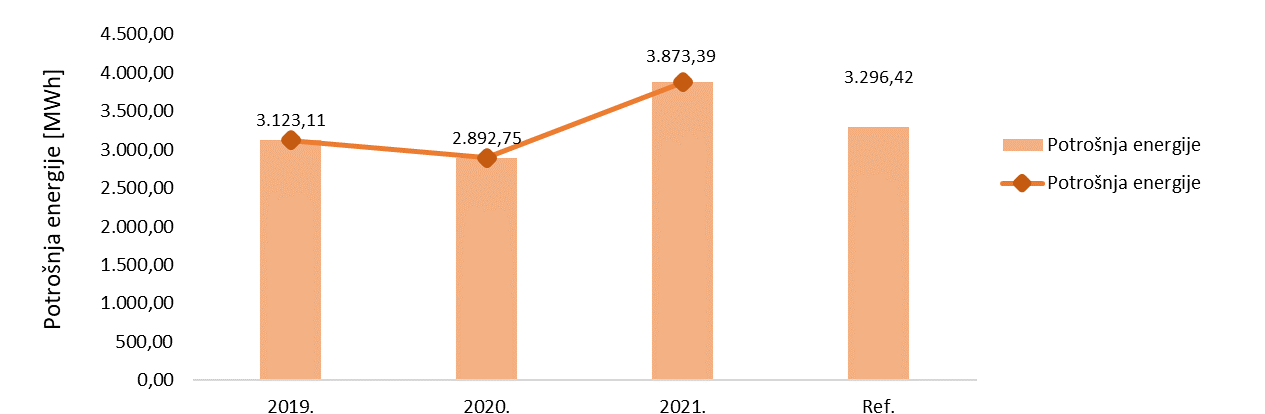 Slika 2-1 Potrošnja energije za zgrade na području Grada Dubrovnika za posljednje tri godine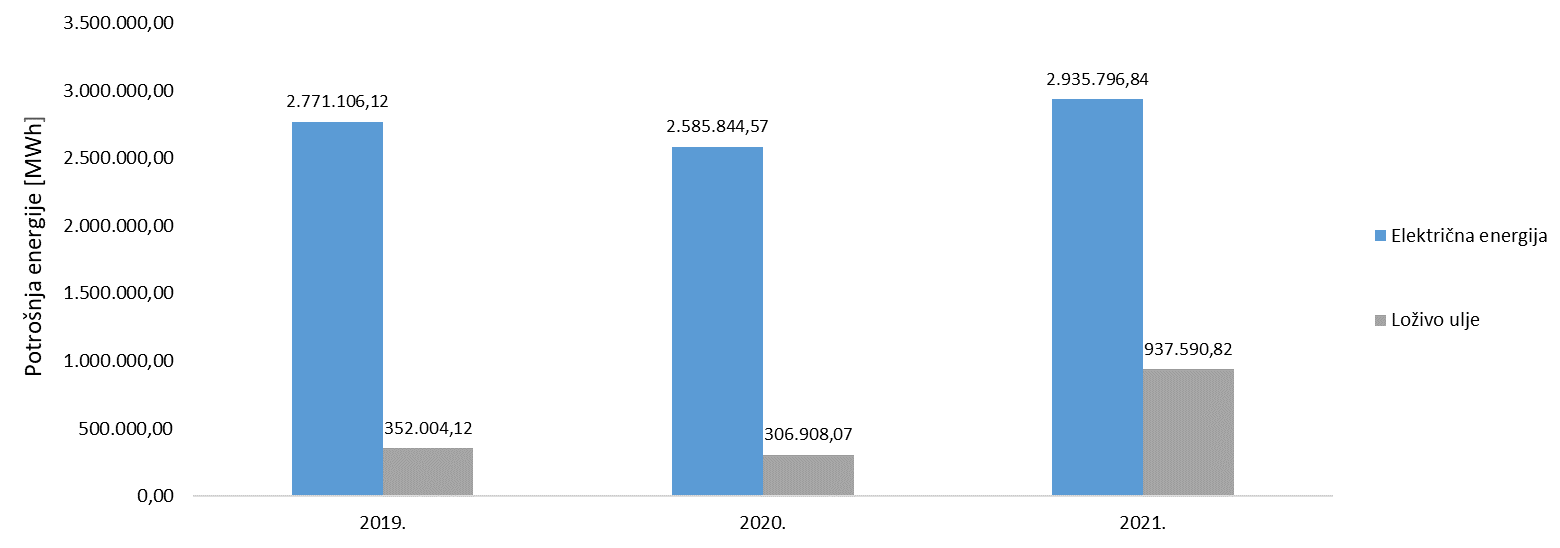 Slika 2-2 Potrošnja energije za zgrade na području Grada Dubrovnika za posljednje tri godine prema korištenim energentimaUkupna potrošnja zgrada dostupnih iz ISGE baze podataka koje su na području Grada Dubrovnika po godinama iznosi kako slijedi:U 2019. godini ukupna godišnja potrošnja iznosila je 3.123,11 MWh;U 2020. godini ukupna godišnja potrošnja iznosila je 2.892,75 MWh;U 2021. godini ukupna godišnja potrošnja iznosila je 3.873,39 MWh.Slijedom navedenih potrošnji, prosječna potrošnja u navedenim zgradama za posljednje tri godine iznosi 3.296,42 MWh/god. Dodatno, prema gore prikazanim dijagramima može se uočiti da se najveća potrošnja u zgradama na području Grada Dubrovnika odnosi na električnu energiju, a potom slijedi loživo ulje. Navedeni energenti su ujedno i jedini energenti koji su uneseni u ISGE bazu podataka.Za 90,00 % unesenih zgrada u ISGE bazu podataka poznati su podaci o grijanoj površini zgrade (Ak), gdje ukupan zbroj grijane površine za te zgrade iznosi 45.871,20 m2. Na temelju navedenih podataka o grijanoj površini te prosječnoj potrošnji energije zgrada za koje su podaci o grijanoj površini poznate (3.029.074,18 kWh), može se zaključiti da prosječna specifična potrošnja zgrada u posljednje tri godine iznosi 71,86 kWh/m2.Radi detaljnije analize potrošnje i definiranja indikatora potrošnje prema grijanoj površini u nastavku su izdvojene sve zgrade zasebno prema korištenim energentima.Analiza potrošnje električne energijeU nastavku su izdvojeni objekti u kojima je zabilježena potrošnja električne energije u posljednje tri godine, kao i podaci o grijanim površinama za iste. Dodatno, na temelju dostupnih podataka iskazana je specifična prosječna potrošnja električne energije za svaki objekt za koji su dostupni podaci o grijanim površinama. Tablica 2-1 Prikaz potrošnje električne energije u svim zgradama Grada Dubrovnika u posljednje tri godineNa temelju podataka u tablici iznad, može se uočiti da su najveće specifične potrošnje električne energije zabilježene u sljedećim objektima:Knežev dvor – trafostanica s specifičnom prosječnom potrošnjom električne energije u posljednje tri godine u iznosu od 886,10 kWh/m2;Etnografski muzej „Rupe“ s specifičnom prosječnom potrošnjom električne energije u posljednje tri godine u iznosu od 511,43 kWh/m2;Restoran Gruž s specifičnom prosječnom potrošnjom električne energije u posljednje tri godine u iznosu od 392,36 kWh/m2.Analiza potrošnje loživog uljaU nastavku su izdvojene zgrade u kojima je zabilježena potrošnja loživog ulja u posljednje tri godine, kao i podaci o grijanim površinama za iste. Dodatno, na temelju dostupnih podataka iskazana je specifična prosječna potrošnja loživog ulja za svaki objekt gdje se isti koristi za grijanje prostora i/ili pripremu potrošne tople vode.Tablica 2-2 Prikaz potrošnje loživog ulja u svim zgradama Grada Dubrovnika u posljednje tri godineOvdje je bitno spomenuti da je loživo ulje ekološki neprihvatljiv energent te je poželjno da zgrade koje još uvijek koriste loživo ulje kao energent za grijanje i pripremu PTV-a isti zamijene s ekološki prihvatljivijim energentima. Stoga, predlaže se zamjena loživog ulja u svim zgradama prikazanim u gornjoj tablici.Analiza zbirne potrošnje Konačno, promatrajući ukupnu specifičnu potrošnju svih energenata (električne energije i loživog ulja), sljedeće zgrade bilježe najveće vrijednosti:Knežev dvor – trafostanica s specifičnom prosječnom ukupnom potrošnjom energije u posljednje tri godine u iznosu od 886,10 kWh/m2;Etnografski muzej „Rupe“ s specifičnom prosječnom ukupnom potrošnjom energije u posljednje tri godine u iznosu od 511,43 kWh/m2;Dječji vrtić Palčica s specifičnom prosječnom ukupnom potrošnjom energije u posljednje tri godine u iznosu od 304,05 kWh/m2;Pomorski muzej s specifičnom prosječnom ukupnom potrošnjom energije u posljednje tri godine u iznosu od 261,73 kWh/m2;Dječji vrtić Gruž s specifičnom prosječnom ukupnom potrošnjom energije u posljednje tri godine u iznosu od 200,23 kWh/m2.Analiza potrošnje na temelju podataka NaručiteljaGrad Dubrovnik  je , osim prethodno analiziranih podataka, prikupio i podatke o potrošnjama onih objekata koji se ne nalaze u ISGE bazi podataka. Potrošnje koje su prikupljene odnose se na prethodnu godinu (2021.) .Navedeni podaci prikazani su tablicom u nastavku. Tablica 2-3 Prikaz potrošnje energenata dodatnih objekata Grada Dubrovnika u 2021. godini* Računi za razdoblje od rujna 2021. do rujna 2022.***Grad Dubrovnik u Zračnoj luci Dubrovnik posjeduje samo dio udjela (10% udjela).Na temelju podataka u tablici iznad, može se uočiti da su najveće specifične potrošnje energije zabilježene u sljedećim objektima:LIBERTAS-DUBROVNIK d.o.o. - Kiosk za prodaju na adresi: Obala Stjepana Radića bb, Dubrovnik s specifičnom prosječnom ukupnom potrošnjom energije u 2021. godini u iznosu od 1.821,00 kWh/m2;LIBERTAS-DUBROVNIK d.o.o. - Kiosk za prodaju na adresi: Kralja Tomislava bb, Dubrovnik s specifičnom prosječnom ukupnom potrošnjom energije u 2021. godini u iznosu od 1.500,60 kWh/m2;LIBERTAS-DUBROVNIK d.o.o. - Kiosk za prodaju, na adresi: Brsalje bb, Dubrovnik s specifičnom prosječnom ukupnom potrošnjom energije u 2021. godini u iznosu od 1.462,71 kWh/m2;PD Pod Dubom, V. Nazora 2A, Dubrovnik s specifičnom prosječnom ukupnom potrošnjom energije u 2021. godini u iznosu od 876,30 kWh/m2;UTD RAGUSA d.d. - Dubravka restoran s specifičnom prosječnom ukupnom potrošnjom energije u 2021. godini u iznosu od 765,41 kWh/m2;Dodatno, izdvojeni su i objekti koji kao energent koriste ekološki neprihvatljivo loživo ulje uz napomenu da Grad Dubrovnik u Zračnoj luci Dubrovnik posjeduje samo dio udjela, točnije 10%. Stoga, predlaže se zamjena izvora toplinske energije za grijanje prostora i pripremu potrošne tople vode za sljedeće zgrade:Gradska športska dvorana, Liechtensteinov put 10,Gradski bazen, Dr. Ante Starčevića 22 iTerminal Zračna luka Dubrovnik, Dobrota 24, Čilipi.Analiza potrošnje energije u prometuU ovom poglavlju dana je analiza podataka o voznom parku obveznika planiranja.Tablica 3-1 prikazuje podatke o voznom parku Grada Dubrovnika na temelju koje je napravljena analiza i prijedlog za provedbu mjere energetske učinkovitosti.Vozni park sastoji se od 22 vozila od čega su 18 osobni automobili, 3 motorkotača te jedno kombi vozilo. S obzirom na pogonsko gorivo dominira benzin, a samo jedan osobni automobil i kombi vozilo pogonjeni su dizelskim gorivom. Niti jedno vozilo nije pogonjeno električnom energijom. Prosječna godišnja kilometraža osobnih automobila je relativno mala (oko 6,7 tisuća kilometara) a njihova prosječna potrošnja iznosi oko 7 litara na 100 kilometara. Prosječna starost voznog parka je 8,5 godina, međutim po starosti odskaču tri osobna vozila starosti 16 godina (sva tri tipa Renault Clio s benzinskim pogonom).Tablica 3-1 Vozni park Grada DubrovnikaTablica 3-2 Vozni park Grada Dubrovnika – sumarni prikazNa temelju analize može se zaključiti kako tri najstarija vozila (starost 16 godina) zapravo predstavljaju najbolji potencijal za provedbu mjere, tj. zamjenu s novim energetski učinkovitim vozilima. Tu se prije svega misli na zamjenu s električnom vozilima budući da godišnje kilometraže tih vozila nisu velike, što znači da bi i električna vozila s manjim dosegom mogla zadovoljiti potrebe za mobilnosti. Analiza potrošnje javne rasvjeteJavna rasvjeta služi za rasvjetljavanje javnih površina, javnih cesta koje prolaze kroz naselja i nerazvrstanih cesta. Osim za prikupljanje podataka o potrošnji energije i vode u zgradama, ISGE sustav također se koristi i za prikupljanje podataka o potrošnji javne rasvjete u gradovima i općinama RH. Stoga su podaci iz tog sustava iskorišteni za analizu potrošnje energije javne rasvjete na području Grada Dubrovnika.Ukupna potrošnja električne energije za javnu rasvjetu Grada Dubrovnika u 2021. godini iznosila je  4,7 GWh, trošak te energije iznosio je 3,9 milijuna kuna, dok su emisije CO2 iznosile 1,1 tisuća tona.Tablica 4-1 Potrošnja energije javne rasvjete Grada Dubrovnika u 2021. godiniPlanirane mjere energetske učinkovitostiU ovom poglavlju navedene su sve planirane mjere za poboljšanje energetske učinkovitosti, te je za svaku planiranu mjeru ispunjena zasebna tablica u nastavku.Za kategoriju provedbe moguće je navesti jedno od slijedećeg:1. Mjere koje obveznik planiranja provodi samostalno – primjer takvih mjera je zamjena uredskih aparata energetski učinkovitim, zamjena voznog parka, obnova zgrada kojima se koristi obveznik planiranja i/ili društva nad kojima ima upravljačka prava, trening eko vožnje za zaposlene kod obveznika planiranja i slično. Smatra se da mjere obveznik planiranja provodi samostalno i ako su sufinancirane iz nekog drugog izvora, a u planu se navodi planirani iznos vlastitih sredstava i planirani izvor sufinanciranja. Iznos vlastitih sredstava se dokazuje i planom proračuna obveznika planiranja za godinu koja je obuhvaćena planom. 2. Mjere koje obveznik planiranja sufinancira – odnosi se na mjere koje provode subjekti nad kojima obveznik planiranja nema upravljačka prava. Primjeri su programi sufinanciranja mjera kod građana ili poduzetnika, a takve mjere uključuju i one mjere u kojima se uz sufinanciranje obveznika planiranja koriste i sredstva iz drugih izvora, poput sredstava FZOEU ili iz EU fondova.3. Mjere koje obveznik planiranja ugovara – odnosi se na mjere u kojima obveznik planiranja ima ovlasti ugovoriti provedbu mjera, ali ne snosi rizike provedbe takvih mjera i ne financira ih svojim sredstvima. Primjer je provedba energetske obnove zgrada obveznika planiranja kao energetske usluge i provedba projekata javno-privatnog partnerstva. 4. Mjere koje obveznik planiranja provodi – odnosi se na mjere u kojima obveznik planiranja sudjeluje i/ili odlučuje u provedbi, ali ih ne financira/sufinancira vlastitim sredstvima i ne snosi rizike vezane uz provedbu. Primjer takve mjere je provedba info kampanje koja je potpuno financirana iz drugog izvora, ali je za provedbu zadužen obveznik planiranja i/ili društva nad kojima obveznik planiranja ima upravljačka prava. Ako se rad na provedbi takve mjere ne financira iz vanjskog izvora, smatra se da ih obveznik planiranja sufinancira iznosom vrijednosti utrošenog rada zaposlenih, te ne spadaju u ovu kategoriju.5. Mjere sa posrednim učinkom na obveznika planiranja – odnosi se na mjere u kojima obveznik planiranja stvara preduvjete za provedbu drugih mjera koje provodi samostalno. Primjer je priprema kriterija energetske učinkovitosti u javnoj nabavi, ili studije i analize potencijala za povećanje energetske učinkovitosti. Pri planiranju ovih mjera procjenjuju se troškovi koji proizlaze iz stvarnih troškova obveznika planiranja i troška rada zaposlenih, ali ne procjenjuju se uštede, s obzirom da će uštede biti utvrđene kada se pojedine mjere budu provodile.Faza mjere označava razinu izvršenosti kao što je npr.:Izrađen energetski certifikat,Izrađena projektna dokumentacija,Projektna dokumentacija u izradi,Projektna dokumentacija u planu,I drugo…Mjere energetske učinkovitosti u zgradarstvuU sklopu predmetnog poglavlja predložene su mjere koje se odnose na poboljšanje energetske učinkovitosti u sektoru zgradarstva. Kao prioritetna mjera se predlaže revidiranje već unesenih podataka u ISGE bazu, te educiranje osoba i ispravan unos onih podataka koji nedostaju, kako bi navedena baza mogla služiti kao valjana osnova za donošenje odluka u cilju planiranja mjera za povećanje energetske učinkovitosti. Za navedenu mjeru nije moguće kvantificirati uštede, ali može se sa sigurnošću reći da provođenje iste može doprinijeti ispravnoj prioritizaciji mjera energetske učinkovitosti, te se ista smatra mjerom s posrednim učinkom na obveznika planiranja (Tablica 5-1).Tablica 5-1 Mjera 1 – Edukacija osoba za unos podataka u ISGE bazu podatakaOsim gore prikazane potporne mjere, Grad Dubrovnik planira povećanje energetske učinkovitosti u sljedećim zgradama:OŠ „Mokošica“;OŠ Marina Držića s posebnim programom;Gradska športska dvorana u Gospinom polju;Kino „Sloboda“ i Teatar „Bursa“;Gradski bazen u Gružu.Za svaku predloženu mjeru prikazane su godišnje uštede potrošnje energije i emisija CO2, očekivani iznos investicije, način financiranja, rokovi provedbe te način praćenja. Uštede energije i emisije CO2 određene su na temelju dostupne projektne dokumentacije i formula iz Pravilnika o sustavu za praćenje, mjerenje i verifikaciju ušteda energije („Narodne novine“ broj 98/21. i 30/22.), dok je očekivani iznos investicije određen na temelju dostupnih troškovnika te na temelju dokumenta „Program energetske obnove zgrada javnog sektora za razdoblje do 2030. godine“ koji se nalazi na stranici Ministarstva prostornog uređenja, graditeljstva i državne imovine.Zgrada osnovne škole Mokošica nalazi se na adresi Bartola Kašića 20. Uz osnovnu školu je i športska dvorana povezana toplom vezom s školom. Zgrada škole ima 2 etaže: prizemlje i 1. kat, dok se športska dvorana proteže na 3 etaže: prizemlje, 1. kat i 2. kat. Korisna površina grijanog dijela zgrade osnovne škole s športskom dvoranom iznosi 5.417,06 m2, a volumen grijanog dijela 30.925,00 m3.  Zgrada osnovne škole djelomično je energetski obnovljena 2016. godine, međutim planiraju se provedbe dodatnih mjera:građevinskih mjera:zamjena preostale stare vanjske stolarije škole (Uw=1,4 W/(m2K)) s novom vanjskom PVC stolarijom,toplinsko izoliranje preostalih vanjskih zidova škole s vanjske strane pločama kamene vune za kontaktne fasade debljine 8 cm u sklopu povezanog sustava za toplinsko izoliranje zidova ETICS (U=0,34 W/(m2K)),toplinsko izoliranje kosog krova i stropa prema tavanu pločama kamene vune za kose krovove (U=0,25 W/(m2K)),toplinsko izoliranje limenog krova dvorane SkyTech folijom debljine d=1 cm koja je ekvivalentna  toplinskoj izolaciji od kamene vune debljine 24 cm (U=0,15 W/m2K).strojarskih mjera:ugradnja solarnog sustava za zagrijavanje potrošne tople vode,ugradnja dizalice topline za zagrijavanje i hlađenje sportske dvorane uz rekonstrukciju postojećeg ventilacijskog sustava i ugradnju ventilokonvektora.elektrotehničkih mjera:zamjena preostale zastarjele rasvjete energetski učinkovitijom LED rasvjetom.Godišnje uštede potrošnje energije i emisija CO2, očekivani iznos investicije, način financiranja, rokovi provedbe te način praćenja za gore navedene mjere prikazane su tablicom u nastavku. Tablica 5-2 Mjera 2 – Integralna obnova Osnove škole i športske dvorane u MokošiciOsnovna škola Marina Držića – Škola s posebnim programom (na adresi Volantina 6) korisne površine grijanog dijela zgrade (Ak) od 1375,30 m2, također, planira izvesti radove na povećanju energetske učinkovitosti zgrade, koji uključuju sljedeće aktivnosti:toplinsku izolacija vanjskih zidova grijanog prostora s vanjske strane slojem kamene vune debljine 8 cm uz završnu obradu, toplinsku izolaciju kosog krovišta iznad grijanog prostora slojem mineralne vune debljine 10 cm i 15 cm uz završnu obradu i zamjenu dotrajalih konstruktivnih elemenata, toplinsku izolaciju stopa iznad vanjskog zraka (pod iznad vanjskog zraka). Pod iznad vanjskog zraka konstruktivno predstavlja armirano-betonsku ploču. S vanjske strane planira se postaviti sloj kamene vune debljine d=15 cm uz završnu obradu,zamjenu postojeće stolarije novom (PVC okviri s dvostrukim izolacijskim staklom) i zaštitom od sunčevog zračena u vidu ALU grilja, gdje je predviđena ugradnja stolarije RAL sustavom,formiranje energetski funkcionalne cjeline (ETC) ugradnjom daljinskog očitanja potrošnje sanitarne vode glavnog brojila i kontrolnog brojila potrošnje sanitarne vode zgrade škole,ugradnja dizalice topline za pripremu PTV (zrak-voda) teostale zavisne radove.Godišnje uštede potrošnje energije i emisija CO2, očekivani iznos investicije, način financiranja, rokovi provedbe te način praćenja za gore navedene mjere prikazane su tablicom u nastavku. Tablica 5-3 Mjera 3 – Integralna obnova Osnove škole Marina Držića – Škole s posebnim programomGradska športska dvorana u Gospinom polju nalazi se na adresi Liechtensteinov put 10., te se proteže na 3 etaže: suteren, prizemlje i 1. kat. Korisna površina grijanog dijela športske dvorane iznosi 4.019,82 m2, a volumen grijanog dijela 32.679,30 m3. Manje rekonstrukcije na zgradi športske dvorane provedene su u ratnoj obnovi, te u obnovi 2012. godine. Dodatne mjere energetske učinkovitosti, planiraju se provesti u razdoblju do 2025. godine, a uključuju:građevinske mjere:zamjenu preostale stare vanjske stolarije, (Uw=1,4 W/(m2K)),toplinsko izoliranje vanjskih AB zidova s vanjske strane pločama mineralne vune za kontaktne fasade debljine 8 cm u sklopu povezanog sustava za toplinsko izoliranje zidova ETICS (U=0,36 (W/m2K)),toplinsko izoliranje AB zidova i stropova prema negrijanom prostoru s unutarnje strane pločama kaširane mineralne vune debljine 8 cm (U=0,43 W/(m2K)).strojarske mjere:zamjenu energenta postojećeg sustava grijanja na lož ulje sa dizalicama topline, te ugradnja novog sustava grijanja, hlađenja, ventilacije i klimatizacije za cijeli objekt Gradske športske dvorane,ugradnju centralnog i nadzornog upravljačkog sustava za upravljanje radom sustava grijanja, hlađenja, ventilacije i klimatizacije, terekonstrukciju postojećeg sustava zagrijavanja potrošne tople vode, zamjenom neispravnih solarnih kolektora i ugradnjom novog kotla na lož ulje za dogrijavanje potrošne tople vode.elektrotehničke mjere:zamjenu preostale zastarjele rasvjete energetski učinkovitijom LED rasvjetom.Godišnje uštede potrošnje energije i emisija CO2, očekivani iznos investicije, način financiranja, rokovi provedbe te način praćenja za gore navedene građevinske mjere prikazane su tablicom u nastavku.Tablica 5-4 Mjera 4 – Integralna obnova Gradske športske dvorane u Gospinom poljuU tijeku je provedba povećanja mjera energetske učinkovitosti za zgrade Kina „Sloboda“ i Teatra „Bursa“ na adresi Pred Dvorom 1. Građevina je pravilnog tlocrtnog oblika te se ista može upisati u pravokutnik dimenzija 31,20 x 25,00 m. Planirana je provedba sljedećih radova:postavljanje sloja mineralne vune debljine 8 cm na sloj drvenog krovišta, te zamjena dotrajalog krovnog pokrova i ostalih slojeva krovišta,ostali zavisni radovi .Godišnje uštede potrošnje energije i emisija CO2, očekivani iznos investicije, način financiranja, rokovi provedbe te način praćenja za gore navedene građevinske mjere prikazane su tablicom u nastavku.Tablica 5-5 Mjera 4 – Obnova toplinske izolacije krova Kina „Sloboda“ i Teatra „Bursa“Grad Dubrovnik planira ugradnju sustava dizalice topline na Gradskom bazenu u Gružu koja će kao izvor toplinske energije koristiti morsku vodu. Predviđena je demontaža starog toplovodnog kotla na lož ulje kapaciteta 1,3 MW s novim modernim sustavom dizalice topline morska voda/voda jednakog kapaciteta. Očekivane uštede koje će se postići primjenom navedene mjere, kao i ukupni iznosi investicija prikazani su tablicom u nastavku. Tablica 5-6 Mjera 6 – Ugradnja sustava dizalice topline morska voda/voda na Gradskom bazenu u GružuOsim gore navedenih mjera, predlaže se dodatno još mjera informiranja građana putem radionica/edukacija o natječajima za projekte energetske učinkovitosti, koja se klasificira u potpornu mjeru. Za navedenu mjeru nije moguće kvantificirati uštede, ali može se sa sigurnošću reći da provođenje iste može doprinijeti povećanju energetske učinkovitosti. Detaljniji podaci o iznosu planirane investicije za navedenu mjeru, dani su tablicom u nastavku (Tablica 5-7).Tablica 5-7 Mjera 7 – radionice/edukacije u cilju informiranja građana o natječajima za projekte energetske učinkovitostiGrad Dubrovnik planira sufinancirati mjere energetske učinkovitosti u zgradarstvu, što uključuje:sufinanciranje izrade projektne dokumentacije za projekte povećanja energetske učinkovitosti,sufinanciranje energetskih obnova (Tablica 5-8).Dodatno, u planu je i poticanje ulaganja u fotonaponske elektrane do 10 kW za obiteljske kuće kroz sufinanciranje projektne dokumentacije i nabavka predmetne opreme (Tablica 5-9) . Tablica 5-8 Mjera 8 – Sufinanciranje mjera energetske učinkovitosti u zgradarstvuTablica 5-9 Mjera 9 – Poticanje korištenja OIE u obiteljskim kućamaMjere energetske učinkovitosti u prometuU sektoru prometa planira se provedba mjere koja je usmjeren na zamjenu vozila s pogonom na fosilna goriva s novim električnim vozilima.U pogledu zamjene vozila koja su u vlasništvu Grada Dubrovnika planira se zamjena automobila s pogonom na benzinsko gorivo s novim električnim automobilima. Predlaže se da se u sklopu mjere zamjene tri najstarija vozila iz voznog parka Grada Dubrovnika (tri Renault Clio-a stara 16 godina). Provedba te mjere rezultirati će uštedama u energiji i emisijama kako je navedeno u sljedećoj tablici.Tablica 5-10 Mjera 10 – Nabava električnih automobilaMjere energetske učinkovitosti u javnoj rasvjetiUpravni odjel za komunalne djelatnosti, promet i mjesnu samoupravu Grada Dubrovnika odgovoran je za provedbu projekta Modernizacija javne rasvjete Grada Dubrovnika. U planskom razdoblju ovog Akcijskog plana mjera će se provesti kako je opisano u sljedećoj tablici.Tablica 5-11 Mjera 11 – Zamjena sustava javne rasvjeteOstale mjere energetske učinkovitostiOsim gore prikazanih mjera, planira se provođenje zelene javne nabave, gdje god je provedba iste izvediva (odnosi se na sve sektore). Zelena javna nabava predstavlja dobrovoljni instrument zaštite okoliša kojim se potiče zaštita okoliša i održiva potrošnja i proizvodnja. Mjerila zelene javne nabave se temelje na onima razvijenim od strane Europske komisije i ažuriraju se sukladno promjenama na tržištu i promjenama europskog zakonodavstva, a osmišljena su na način da ih se može unijeti izravno u natječajnu dokumentaciju te sadrže informacije o metodama provjere. Mjerila za svaku skupinu predmeta nabave imaju dvije razine: Osnovna mjerila – mjerila koja obuhvaćaju osnovne okolišne faktore te se njihova primjena odražava pozitivnim utjecajem na okoliš. Osnovna su mjerila primjenjiva za sve naručitelje u državama članicama EU, a izrađena na način da ne uzrokuju povećanje troškova nabave.Sveobuhvatna mjerila – mjerila namijenjena naručiteljima koji nastoje nabaviti ekološki najbolje i najnaprednije proizvode koji su trenutno dostupni na tržištu. Implementacija sveobuhvatnih mjerila zahtijeva nešto veće troškove i širi opseg administracije.Mjerila su određena prema raznim kategorijama roba i usluga, a Grad Dubrovnik planira primjenu navedenih kriterija gdje god je to provedivo. Zelena javna nabava, kao mjera energetske učinkovitosti, se prema Pravilniku o sustavu za praćenje, mjerenje i verifikaciju ušteda energije („Narodne novine“ broj 98/21. i 30/22.) klasificira u mjere s posrednim učinkom.  Sumarni pregled mjera i zaključakOvaj Akcijski plan izrađen je sukladno Zakonu o energetskoj učinkovitosti („Narodne novine“ broj 127/14., 116/18., 25/20., 32/21. i 41/21.) te Pravilniku o sustavu za praćenje, mjerenje i verifikaciju ušteda energije („Narodne novine“ broj 98/21. i 30/22.).U nastavku je dan sumarni prikaz svih planiranih mjera te sumarni prikaz s obzirom na sektor provedbe odnosno kategoriju provedbe.Tablica 6-1 Sumarni prikaz mjeraTablica 6-2 Sumarni prikaz mjera – prema sektorimaU trogodišnjem planskom razdoblju Grad Dubrovnik planira provesti 12 mjera (11 prikazanih u gornjim tablicama i mjera zelene javne nabave, gdje god će provedba iste biti izvodiva) za povećanje energetske učinkovitosti. Ukoliko se u planskom razdoblju ukaže potreba za provedbom neke od mjera energetske učinkovitosti koje u ovom Planu nisu taksativno navedene, a uklapaju se u već spomenute mjere, smatrat će se mjerama iz Akcijskog plana.Ukupne godišnje uštede koje se očekuju provedbom svih mjera, iznose 7.938,69 MWh, uz očekivano ukupno godišnje smanjenje od 1.877,06 tCO2. Promatrajući mjere kroz sektore, najzastupljeniji je sektor zgradarstva s devet mjera, dok se ostale mjere odnose na sektore prometa i javne rasvjete. U sektoru zgradarstva planirane su edukacije korisnika za  unos podataka u ISGE bazu podataka, edukacije u cilju informiranja građana o natječajima za projekte energetske učinkovitosti, integralne obnove škola i dvorana, ugradnja sustava dizalica topline morska voda/voda, sufinanciranje mjera energetske učinkovitosti u zgradarstvu te poticanje korištenja OIE u obiteljskim kućama sufinanciranjem fotonaponskim modula. Ukupne uštede koje se planiraju ostvariti u sektoru zgradarstva iznose 5.075,66 MWh, što će rezultirati i uštedama emisija CO2 u iznosu od 1.204,68 tCO2. Očekivani iznos investicije u sektoru zgradarstva procjenjuje se na 67.471.643,08 kn, uz ulaganje vlastitih sredstava Grada Dubrovnika u rasponu od 14,80 milijuna kuna do 25,38 milijuna kuna. U sektoru prometa predviđena je nabava 4 električna automobila, što će rezultirati uštedom od 7,39 MWh, odnosno 1,85 tCO2. Očekivani iznos investicije iznosi 787.500,00 kn. Dodatno, planirana je i zamjena postojećih rasvjetnih tijela javne rasvjete s energetski učinkovitim LED rasvjetom, što rezultira uštedama od 2.855,64 MWh, odnosno 670,53 tCO2 uz procijenjeni iznos investicije od 14,00 milijun kuna. Popis tablicaTablica 1-1 Opće informacije o obvezniku planiranja	6Tablica 2-1 Prikaz potrošnje električne energije u svim zgradama Grada Dubrovnika u posljednje tri godine	9Tablica 2-2 Prikaz potrošnje loživog ulja u svim zgradama Grada Dubrovnika u posljednje tri godine	11Tablica 2-3 Prikaz potrošnje energenata dodatnih objekata Grada Dubrovnika u 2021. godini	12Tablica 3-1 Vozni park Grada Dubrovnika	16Tablica 3-2 Vozni park Grada Dubrovnika – sumarni prikaz	17Tablica 4-1 Potrošnja energije javne rasvjete Grada Dubrovnika u 2021. godini	17Tablica 5-1 Mjera 1 – Edukacija osoba za unos podataka u ISGE bazu podataka	19Tablica 5-2 Mjera 2 – Integralna obnova Osnove škole i športske dvorane u Mokošici	20Tablica 5-3 Mjera 3 – Integralna obnova Osnove škole Marina Držića – Škole s posebnim programom	21Tablica 5-4 Mjera 4 – Integralna obnova Gradske športske dvorane u Gospinom polju	22Tablica 5-5 Mjera 4 – Obnova toplinske izolacije krova Kina „Sloboda“ i Teatra „Bursa“	23Tablica 5-6 Mjera 6 – Ugradnja sustava dizalice topline morska voda/voda na Gradskom bazenu u Gružu	23Tablica 5-7 Mjera 7 – radionice/edukacije u cilju informiranja građana o natječajima za projekte energetske učinkovitosti	24Tablica 5-8 Mjera 8 – Sufinanciranje mjera energetske učinkovitosti u zgradarstvu	24Tablica 5-9 Mjera 9 – Poticanje korištenja OIE u obiteljskim kućama	25Tablica 5-10 Mjera 10 – Nabava električnih automobila	26Tablica 5-11 Mjera 11 – Zamjena sustava javne rasvjete	26Tablica 6-1 Sumarni prikaz mjera	29Tablica 6-2 Sumarni prikaz mjera – prema sektorima	30Popis slikaSlika 2-1 Potrošnja energije za zgrade na području Grada Dubrovnika za posljednje tri godine	7Slika 2-2 Potrošnja energije za zgrade na području Grada Dubrovnika za posljednje tri godine prema korištenim energentima	8GRADONAČELNIK200Na temelju odredbi članka 68. stavka 3. Zakona o zaštiti okoliša („Narodne novine“ broj 80/13, 153/13, 78/15 i 12/18), članka 10. i 11. Uredbe o strateškoj procjeni utjecaja strategije, plana i programa na okoliš („Narodne novine“ broj 3/17) i članka 48. Statuta Grada Dubrovnika („Službeni glasnik Grada Dubrovnika“, broj 2/21), Gradonačelnik Grada Dubrovnika dana 16. prosinca 2022. godine donosiODLUKUo sadržaju strateške studije utjecaja Izmjena i dopuna Prostornog plana uređenja Grada Dubrovnika na okolišI.Ovom Odlukom utvrđuje se sadržaj Strateške studije utjecaja Izmjena i dopuna Prostornog plana uređenja Grada Dubrovnika (dalje u tekstu IDPPUGD) na okoliš. Odluka se donosi u okviru postupka strateške procjene utjecaja IDPPUGD na okoliš, koji je započeo Odlukom o započinjanju postupka strateške procjene utjecaja IDPPUGD na okoliš KLASA: 351-01/21-01/05, URBROJ: 2117/01-01-21-09 od 2. kolovoza 2022. godine.II.Razlozi, ciljevi i programska polazišta izrade te obuhvat IDPPUGDIDPPUGD se izrađuju temeljem Odluke o izradbi IDPPUGD koju je donijelo Gradsko vijeće Grada Dubrovnika („Službeni glasnik Grada Dubrovnika“, broj 05/21).Razlozi, ciljevi i programska polazišta te obuhvat Izmjena i dopuna za izradu IDPPUGD dani su u navedenoj odluci i to redom:Razlozi:Izradi Izmjena i dopuna Plana pristupit će se radi:usklađenja s Prostornim planom Dubrovačko-neretvanske županijeuvrštenja kontaktne (buffer) zone dobra svjetske baštine Starog grada Dubrovnikausklađenja sa smjernicama Konzervatorske podloge za kontaktnu zonu dobra svjetske baštine Starog grada Dubrovnikausklađenja s važećim zakonskim i podzakonskim propisima iz područja prostornog planiranja, zaštite mora, uređenja i zaštite obalnog, posebno otočkog i zaštićenog područja te drugih srodnih područja koji su stupili na snagu nakon donošenja posljednjih izmjena i dopuna Planaugradnje mjera radi ublažavanja klimatskih promjena i prilagodbe klimatskim promjenamarealizacije preporuka, mjera i aktivnosti navedenih u Izvješću o stanju u prostoru Grada Dubrovnika za razdoblje 2014-2018usklađenja demografskih, gospodarskih i drugih podataka od utjecaja na prostorno uređenje koji su se izmijenili u razdoblju od donošenja Prostornog plana uređenja Grada Dubrovnika (u daljnjem tekstu: Plan)revizije planskih rješenja infrastrukturne mreže (promet, vodoopskrba, odvodnja, energetika i dr.)preispitivanja i redefiniranja uvjeta i načina gradnje za sve vrste građevina unutar građevinskog područja naselja, izdvojenog građevinskog područja naselja i izvan građevinskog područja naseljapotrebe redefiniranja građevinskih područja naselja i utvrđivanja stvarnog stanja njihove izgrađenosti i uređenosti građevinskih područja, polazeći od uočenih planskih slabosti, razine komunalnog uređenja i prispjelih prijedloga građana, mjesnih odbora, gradskih kotara i drugih korisnika prostora te izrađenih stručnih podloga i detaljnih urbanističkih analizapreispitivanja broja propisanih urbanističkih planova uređenja te, sukladno detaljnijim urbanističkim analizama, propisivanja uvjeta provedbe zahvata u prostoru s detaljnošću propisanom za urbanistički plan uređenjaimplementiranja zona sanitarnih zaštita izvorišta na području Grada Dubrovnika u prostorno-plansku dokumentaciju planiranja sadržaja od interesa za Grad Dubrovnik u cilju stvaranja planskih preduvjeta za realizaciju gradskih projekataotklanjanja uočenih nedostataka i neusklađenosti Odredbi za provođenje Plana i njihovo usklađivanje s vrijednostima prostoraispravaka grešaka i usklađenja u grafičkom i tekstualnom dijelu Plana uočenih tijekom provedbe Planazahtjeva javnopravnih tijela iz područja njihove nadležnostiusklađivanja podloga koordinatnom sustavu HTRS96/TM i kartografskih prikaza digitalnom katastarskom planudrugih izmjena i dopuna za koje se utvrdi potreba tijekom postupka izrade Izmjena i dopuna Plana, a koje proizlaze iz prethodno navedenih razloga.Ciljevi i programska polazišta za izradu Izmjena i dopuna Plana su: usklađenje s Prostornim planom Dubrovačko-neretvanske županijeuvrštenje kontaktne (buffer) zone dobra svjetske baštine Starog grada Dubrovnikausklađenje sa smjernicama Konzervatorske podloge za kontaktnu zonu dobra svjetske baštine Starog grada Dubrovnika i preporukama navedenih u Izvješću o stanju u prostoru Grada Dubrovnika za razdoblje 2014-2018.usklađenje s važećim zakonskim i podzakonskim propisima te ugradnja mjera radi ublažavanja klimatskih promjena i prilagodbe klimatskim promjenamausklađenje demografskih, gospodarskih i drugih podataka od utjecaja na prostorno uređenje koji su se izmijenili u razdoblju do donošenja Planarevizija planskih rješenja infrastrukturne mreže (promet, vodoopskrba, odvodnja, energetika i dr.)preispitivanja i redefiniranja uvjeta i načina gradnje za sve vrste građevina unutar građevinskog područja naselja, izdvojenog građevinskog područja naselja i izvan građevinskog područja naselja i utvrđivanja stvarnog stanja njihove izgrađenosti i uređenosti građevinskih područjapreispitivanje broja propisanih urbanističkih planova uređenja te, sukladno detaljnijim urbanističkim analizama propisivanja uvjeta provedbe zahvata u prostoru s detaljnošću propisanom za urbanistički plan uređenjaprostorno-planska zaštita izvorišta uvrštenjem zona sanitarne zaštite na području Grada Dubrovnikarealizacija sadržaja i projekata od interesa za Grad Dubrovnikosiguranje skladnosti gradnje i zaštite prostora otklanjanjem uočenih nedostataka i neusklađenosti Odredbi za provođenje, te ispravka grešaka i usklađenja u grafičkom i tekstualnom dijelu Plana uočenih tijekom provedbe Planausklađenje sa zahtjevima javnopravnih tijela sukladno njihovim nadležnostimausklađenje kartografskih prikaza i podloga Plana HTRS/96TM i DKP-u.Obuhvat Izmjena i dopuna Plana:Obuhvat Izmjena i dopuna Plana istovjetan je obuhvatu Prostornog plana uređenja Grada Dubrovnika i odnosi se na njegov tekstualni i grafički dio.III.Sadržaj strateške studije utjecaja Izmjena i dopuna Prostornog plana uređenja Grada Dubrovnika na okolišStrateška studija sadrži osobito:kratki pregled sadržaja i glavnih ciljeva IDPPUGD i odnosa s drugim odgovarajućim planovima i programima;podatke o postojećem stanju okoliša i mogući razvoj okoliša bez provedbe IDPPUGD;okolišne značajke područja na koja provedba IDPPUGD može značajno utjecati;postojeće okolišne probleme koji su važni za IDPPUGD, posebno uključujući one koje se odnose na područja posebnog ekološkog značaja; ciljeve zaštite okoliša uspostavljene po zaključivanju međunarodnih ugovora i sporazuma, koji se odnose na IDPPUGD, te način na koji su ti ciljevi i druga pitanja zaštite okoliša uzeti u obzir tijekom izrade IDPPUGD;vjerojatno značajne utjecaje (sekundarne, kumulativne, sinergijske, kratkoročne, srednjoročne i dugoročne, stalne i privremene, pozitivne i negativne) na okoliš, uključujući bioraznolikost, stanovništvo i zdravlje ljudi, zaštićena područja prema posebnom propisu, biljni i životinjski svijet, tlo, vodu, more, zrak, klimu, materijalnu imovinu, kulturno-povijesnu baštinu, krajobraz, uzimajući u obzir njihove međuodnose;mjere zaštite okoliša uključujući mjere sprječavanja, smanjenja, ublažavanja i kompenzacije nepovoljnih utjecaja provedbe IDPPUGD na okoliš;kratki prikaz razloga za odabir razmotrenih razumnih alternativi, obrazloženje najprihvatljivije razumne alternative strategije, plana ili programa na okoliš uključujući i naznaku razmatranih razumnih alternativi i opis provedene procjene, uključujući i poteškoće (primjerice tehničke nedostatke ili nedostatke znanja i iskustva) pri prikupljanju potrebnih podataka;opis predviđenih mjera praćenja;ostale podatke i zahtjeve kako se utvrdi prilikom određivanja sadržaja strateške studije u posebnom postupku sukladno zakonskim propisima;Glavnu ocjenu IDPPUGD na ekološku mrežu, čije poglavlje sadrži:Podatke o ekološkoj mreži:Opis ekološke mreže na koje provedba plana može utjecatiKartografski prikaz područja ekološke mreže u odgovarajućem mjerilu sukladno mjerilu kartografskog prikaza planaOpis mogućih značajnih utjecaja provedbe plana na ekološku mrežu:Vjerojatnost, trajanje, učestalost, jačina i kumulativna priroda (procjena rizika) mogućih utjecaja provedbe plana na ekološku mrežuPrijedlog mjera ublažavanja negativnih utjecaja provedbe plana na ekološku mrežuZaključak: Konačna ocjena prihvatljivosti IDPPUGD za ekološku mrežu uz primjenu predloženih mjera ublažavanja;Ostale podatke i zahtjeve koji su utvrđeni kroz mišljenja tijela i/ili osoba određenih posebnim propisima koja su sudjelovala u postupku određivanja sadržaja strateške studije;ne-tehnički sažetak podataka uključujući i naznaku razmatranih varijanti uključujući sažetak glavne ocjene prihvatljivosti plana na ekološku mrežu te naznaku razmatranih razumnih alternativa.Studijom je potrebno predložiti konačne mjere zaštite okoliša i program praćenja stanja okoliša koji će se ugraditi u Prostorni plan uređenja Grada Dubrovnika.IV.Popis tijela i/ili osoba određenih posebnim propisima, koja su sudjelovala u postupku određivanja sadržaja strateške studije utjecaja IDPPUGD na okoliš:MINISTARSTVO KULTURE I MEDIJA, Uprava za zaštitu kulturne baštine, Konzervatorski odjel u Dubrovniku, Restićeva 7, 20000 DubrovnikMINISTARSTVO UNUTARNJIH POSLOVA, Ravnateljstvo civilne zaštite, Sektor za inspekcijske poslove, Vladimira Nazora 32, 20 000 DubrovnikMINISTARSTVO UNUTARNJIH POSLOVA, Ravnateljstvo civilne zaštite, Služba civilne zaštite Dubrovnik, Liechtensteinov put 31, 20000 DubrovnikHRVATSKE ŠUME, UŠP Split, Kralja Zvonimira 35/III, 21 000 SplitZAVOD ZA PROSTORNO UREĐENJE DUBROVAČKO-NERETVANSKE ŽUPANIJE, Petilovrijenci 2, 20000  DubrovnikJAVNA USTANOVA ZA UPRAVLJANJE ZAŠTIĆENIM DIJELOVIMA PRIRODE NA PODRUČJU DUBROVAČKO-NERETVANSKE ŽUPANIJE, Branitelja Dubrovnika 41, 20000 DubrovnikSVEUČILIŠTE U DUBROVNIKU, Branitelja Dubrovnika 29, 20000 DubrovnikHRVATSKE CESTE d.o.o., Tehnička ispostava Dubrovnik, Vladimira Nazora 8, 20000 DubrovnikHRVATSKA KOMORA ARHITEKATA, Područni odbor Dubrovnik, n/r Romano Duić, Entasis d.o.o., 20000 DubrovnikŽUPANIJSKA LUČKA UPRAVA DUBROVNIK, Vukovarska 36, 20000 DubrovnikLUČKA UPRAVA DUBROVNIK, Obala Pape Ivana Pavla II, br. 1, 20000 DubrovnikHEP, DP  "Elektrojug Dubrovnik", Nikole Tesle 3, 20 000 DubrovnikHRVATSKE VODE, Vodnogospodarska ispostava za mali sliv "Dubrovačko primorje, Vodnogospodarska ispostava Dubrovnik, Put Republike 28, 20 000 DubrovnikDUBROVAČKO-NERETVANSKA ŽUPANIJA, Upravni odjel za zaštitu okoliša i komunalne poslove, Vukovarska 16, 20000 DubrovnikDUBROVAČKO-NERETVANSKA ŽUPANIJA, Upravni odjel za obrazovanje, kulturu i sport, ovdjeDUBROVAČKO-NERETVANSKA ŽUPANIJA, Upravni odjel poduzetništvo, turizam i more, ovdjeVODOVOD DUBROVNIK d.o.o., Odjel za vodoopskrbu i komunalnu hidrotehniku, Vladimira Nazora 19, 20 000 DubrovnikVODOVOD DUBROVNIK d.o.o., Odjel odvodnje, Vladimira Nazora 19, 20 000 DubrovnikJU REZERVAT LOKRUM, Od Bosanke 4, 20000 DubrovnikGRAD DUBROVNIK, Upravni odjel za poslove gradonačelnika, ovdjeGRAD DUBROVNIK, Upravni odjel za kulturu i baštinu, ovdjeGRAD DUBROVNIK, Upravni odjel za turizam, gospodarstvo i more, ovdjeGRAD DUBROVNIK, Upravni odjel za izdavanje i provedbu dokumenata prostornog uređenja i gradnje, ovdjeGRAD DUBROVNIK, Upravni odjel za obrazovanje, šport, socijalnu skrb i civilno društvo, ovdjeGRAD DUBROVNIK, Upravni odjel za gospodarenje imovinom, opće i pravne poslove, ovdjeGRAD DUBROVNIK, Upravni odjel za izgradnju i upravljanje projektima, ovdjeGRAD DUBROVNIK, Upravni odjel za europske fondove, regionalnu i međunarodnu suradnju, ovdjeGRAD DUBROVNIK, Upravni odjel za komunalne djelatnosti, promet i mjesnu samoupravuGradski kotarevi i mjesni odbori-putem Upravnog odjela za komunalne djelatnosti i mjesnu samoupravu, ovdjeErna Raguž-Lučić, Grad Dubrovnik, Upravni odjel za urbanizam, prostorno planiranje i zaštitu okoliša, predsjednica PovjerenstvaDijana Tomašević-Rakić, Dubrovačko-neretvanska županija, Upravni odjel za zaštitu okoliša i komunalne djelatnosti, članica PovjerenstvaIvo Mujo, Dubrovačko-neretvanska županija, Upravni odjel za poduzetništvo, turizam i more, član PovjerenstvaIva Knego Šoletić, Zavod za prostorno uređenje Dubrovačko-neretvanske županije, član PovjerenstvaMargarita Polzer, Javna ustanova za upravljanje zaštićenim dijelovima prirode Dubrovačko-neretvanske županije, član povjerenstvaIvana Golec, Javna ustanova za upravljanje zaštićenim dijelovima prirode Dubrovačko-neretvanske županije, zamjenik člana povjerenstvaIvica Bojčić, Hrvatske vode, VGO Split, član PovjerenstvaIvan Čarija, Hrvatske vode, VGO Split, zamjenik člana PovjerenstvaDr.sc. Antun Baće, Ministarstvo kulture i medija, Konzervatorski odjel u Dubrovniku, član PovjerenstvaLovel Giunio, Grad Dubrovnik, Upravni odjel za urbanizam, prostorno planiranje i zaštitu okoliša, član PovjerenstvaBranka Burić, Grad Dubrovnik, Upravni odjel za urbanizam, prostorno planiranje i zaštitu okoliša, članica Povjerenstva Marija Crnčević, Grad Dubrovnik, Upravni odjel za urbanizam, prostorno planiranje i zaštitu okoliša, tajnica Povjerenstva.Tijekom provedenog postupka određivanja sadržaja strateške studije od 21. rujna do 28. studenog  2022. godine zaprimljena su mišljenja sljedećih tijela:Javna ustanova za upravljanje zaštićenim dijelovima prirode Dubrovačko-neretvanske županije, KLASA: 351-01/22-01/09, URBROJ: 2117-17-04/4-22-02 od 26. listopada 2022.Hrvatske vode, Vodnogospodarski odjel za slivove južnog Jadrana, KLASA: 351-03/21-01/0000155, URBROJ: 374-24-1-22-7 od 19. listopada 2022.Hrvatske šume d.o.o. Uprava šuma podružnica Split, Šumarija Dubrovnik, KLASA: DIR-13-4314, URBROJ: 15-00-06/03-22-33 od 4. studenog 2022.Ministarstvo kulture i medija, Konzervatorski odjel u Dubrovniku, KLASA: 612-08/22-10/0360, URBROJ: 532-05-02-17/1-22-2 od 24. studenog 2022.Dubrovačko-neretvanska županija, Upravni odjel za zaštitu okoliša i komunalne poslove, KLASA: 351-0/21-01/25, URBROJ: 2117-09/2-22-09 od 26.listopada 2022.Dubrovačko-neretvanska županija, Upravni odjel za poduzetništvo, turizam i more, KLASA: 947-01/21-01/54, URBROJ: 2117-08/1-22-6 od 27.rujna 2022.Zavod za prostorno uređenje Dubrovačko-neretvanske županije, KLASA: 350-03/21-01/05, URBROJ: 2117/01-06-22-06 od 26.listopada 2022.Hrvatske autoceste d.o.o., Sektor za investicije i EU fondove, Odjel za sigurnost okoliša, KLASA: 350-01/22-01/77, URBROJ: 4211-100-22-02 od 4. listopada 2022.Ministarstvo obrane, Služba za vojno graditeljstvo i energetsku učinkovitost KLASA: 350-01/22-02/518-2, URBROJ: 512M3-020201-22 od 3. listopada 2022.Vodovod Dubrovnik d.o.o., KLASA: 003-05/22-ODLUKA/1, URBROJ: 1300000-22-63 od 26. listopada 2022.Županijska lučka uprava Dubrovnik, Broj: 191/22-3 od 5. listopada 2022.Mišljenja tijela i Zapisnik s konzultacija o utvrđivanju konačnog sadržaja Strateške studije vidljivi  su u Izvješću o postupku utvrđivanja sadržaja strateške studije utjecaja Izmjena i dopuna prostornog plana uređenja Grada Dubrovnika na okoliš, prosinac 2022. koje je prilog ove Odluke.V.Informiranje javnostiU svrhu informiranja javnosti, Obavijest o započinjanju postupka strateške procjene utjecaja na okoliš IDPPUGD koja je sadržavala i Odluku o započinjanju postupka strateške procjene utjecaja na okoliš IDPPUGD objavljena je 27. kolovoza 2021. godine na mrežnoj stranici Grada Dubrovnika (https://www.dubrovnik.hr/), a Informacija o provedbi postupka određivanja sadržaja strateške studije utjecaja Izmjena i dopuna Prostornog plana uređenja Grada Dubrovnika na okoliš KLASA:351-01/21-01/05, URBROJ: 2117-1-06/13-22-24 objavljena je 27. listopada 2022. na mrežnoj stranici Grada Dubrovnika. VI.Nositelj izrade IDPPUGD i nadležnost za izradu strateške studije  utjecaja na okoliš IDPPUGDNositelj izrade IDPPUGD te ujedno i tijelo zaduženo za provođenje postupka strateške procjene utjecaja na okoliš je Upravni odjel za urbanizam, prostorno planiranje i zaštitu okoliša Grada Dubrovnika, Pred Dvorom 1, 20000 Dubrovnik.Izrađivač IDPPUGD je Urbanistica d.o.o., Gajeva 2a, 10000 Zagreb.Ovlaštenik za izradu Strateške studije je IRES ekologija d.o.o. za zaštitu prirode i okoliša, Prilaz baruna Filipovića 21, 10000 Zagreb. Navedeni ovlaštenik ima suglasnost nadležnog Ministarstva za obavljanje stručnih poslova zaštite okoliša – izrade strateških studija, sukladno Zakonu o zaštiti okoliša i Pravilniku o uvjetima za izdavanje suglasnosti pravnim osobama za obavljanje stručnih poslova zaštite okoliša („Narodne novine“ broj 57/10).VIII.Objava odluke o sadržaju strateške studije utjecaja na okoliš IDPPUGDSukladno odredbama članka 68. stavka 3. Zakona o zaštiti okoliša, članka 11., stavka 2. Uredbe o strateškoj procjeni utjecaja strategije, plana i programa na okoliš i članka 5. stavka 1. Uredbe o informiranju javnosti i zainteresirane javnosti u pitanjima zaštite okoliša („Narodne novine“ br. 64/08 i 80/13) ova Odluka će se u svrhu informiranja javnosti i zainteresirane javnosti objaviti na mrežnim stranicama Grada Dubrovnika i u Službenom glasniku Grada DubrovnikaIX.Ova Odluka stupa na snagu danom donošenja.KLASA: 351-01/21-01/05 URBROJ: 2117-1-01-22-29Dubrovnik, 16. prosinca 2022Gradonačelnik:Mato Franković, v. r. -----------------------------201Na temelju odredbi članka 68. stavka 3. Zakona o zaštiti okoliša („Narodne novine“ broj 80/13, 153/13, 78/15 i 12/18), članka 10. i 11. Uredbe o strateškoj procjeni utjecaja strategije, plana i programa na okoliš („Narodne novine“ broj 3/17) i članka 48. Statuta Grada Dubrovnika („Službeni glasnik Grada Dubrovnika“, broj 2/21), Gradonačelnik Grada Dubrovnika dana 16. prosinca 2022. godine donosiO D L U K U o sadržaju strateške studije utjecaja Izmjena i dopuna Generalnog urbanističkog plana Grada Dubrovnika na okolišI.Ovom Odlukom utvrđuje se sadržaj Strateške studije Izmjena i dopuna Generalnog urbanističkog plana Grada Dubrovnika (dalje u tekstu IDGUPGD) na okoliš. Odluka se donosi u okviru postupka strateške procjene utjecaja IDGUPGD na okoliš, koji je započeo Odlukom o započinjanju postupka strateške procjene utjecaja IDGUPGD na okoliš KLASA: 351-01/21-01/07, URBROJ: 2117/01-01-21-09 od 2. kolovoza 2022. godine.II.Razlozi, ciljevi i programska polazišta izrade te obuhvat IDPPUGDIDGUPGD se izrađuju temeljem Odluke o izradbi IDGUPGD koju je donijelo Gradsko vijeće Grada Dubrovnika („Službeni glasnik Grada Dubrovnika“, broj 05/21).Razlozi, ciljevi i programska polazišta te obuhvat Izmjena i dopuna za izradu IDGUPGD dani su u navedenoj odluci i to redom:Razlozi:Izradi Izmjena i dopuna Plana pristupit će se radi:usklađenja s Prostornim planom Dubrovačko-neretvanske županije usklađenja s Prostornim planom uređenja Grada Dubrovnikauvrštenja kontaktne (buffer) zone dobra svjetske baštine Starog grada Dubrovnikausklađenja sa smjernicama Konzervatorske podloge za kontaktnu zonu dobra svjetske baštine Starog grada Dubrovnikausklađenja sa smjernicama Plana upravljanja svjetskim dobrom UNESCO-a „Starim gradom Dubrovnikom“usklađenja s važećim zakonskim i podzakonskim propisima iz područja prostornog planiranja, zaštite mora, uređenja i zaštite obalnog, posebno otočkog i zaštićenog područja te drugih srodnih područja koji su stupili na snagu nakon donošenja posljednjih izmjena i dopuna Planaugradnje mjera radi ublažavanja klimatskih promjena i prilagodbe klimatskim promjenamarealizacije preporuka, mjera i aktivnosti navedenih u Izvješću o stanju u prostoru Grada Dubrovnika za razdoblje 2014-2018.usklađenja demografskih, gospodarskih i drugih podataka od utjecaja na prostorno uređenje koji su se izmijenili u razdoblju od donošenja Generalnog urbanističkog plana Grada Dubrovnik (u daljnjem tekstu: Plan)revizije planskih rješenja infrastrukturne mreže (promet, vodoopskrba, odvodnja, energetika i dr.)preispitivanja broja propisanih urbanističkih planova uređenja te, sukladno detaljnijm urbanističkim analizama propisivanja uvjeta provedbe zahvata u prostoru s detaljnošću propisanom za urbanistički plan uređenjaodređivanja zona za koje je potrebno donijeti urbanističke planove urbane preobrazbe i urbane sanacijeimplementiranja zona sanitarnih zaštita izvorišta na području Grada Dubrovnika u prostorno-plansku dokumentacijuplaniranja sadržaja od interesa za Grad Dubrovnik u cilju stvaranja planskih preduvjeta za realizaciju gradskih projekataotklanjanja uočenih nedostataka i neusklađenosti Odredbi za provođenje i njihovo usklađivanje s vrijednostima prostoraispravaka grešaka i usklađenja u grafičkom i tekstualnom dijelu Plana uočenih tijekom provedbe Planazahtjeva javnopravnih tijela iz područja njihove nadležnosti, prijedloga građana, mjesnih odbora, gradskih kotara i drugih korisnika prostorausklađivanja podloga koordinatnom sustavu HTRS96/TM i kartografskih prikaza digitalnom katastarskom planudrugih izmjena i dopuna za koje se utvrdi potreba tijekom postupka izrade Izmjena i dopuna Plana, a koje proizlaze iz prethodno navedenih razloga.Ciljevi i programska polazišta za izradu Izmjena i dopuna Plana su: usklađenje s Prostornim planom Dubrovačko-neretvanske županije i Prostornim planom uređenja Grada Dubrovnikauvrštenje kontaktne (buffer) zone dobra svjetske baštine Starog grada Dubrovnikausklađenje sa smjernicama Konzervatorske podloge za kontaktnu zonu dobra svjetske baštine Starog grada Dubrovnika i preporukama navedenih u Izvješću o stanju u prostoru Grada Dubrovnika za razdoblje 2014-2018. te smjernicama Plana upravljanja svjetskim dobrom UNESCO-a „Starim gradom Dubrovnikom“usklađenje s važećim zakonskim i podzakonskim propisima te ugradnja mjera radi ublažavanja klimatskih promjena i prilagodbe klimatskim promjenamausklađenje demografskih, gospodarskih i drugih podataka od utjecaja na prostorno uređenje koji su se izmijenili u razdoblju do donošenja Planarevizija planskih rješenja infrastrukturne mreže (promet, vodoopskrba, odvodnja, energetika i dr.preispitivanje broja propisanih urbanističkih planova uređenja te, sukladno detaljnijim urbanističkim analizama propisivanja uvjeta provedbe zahvata u prostoru s detaljnošću propisanom za urbanistički plan uređenjapropisivanje planova urbane sanacije i urbane preobrazbe za pojedine zoneprostorno-planska zaštita izvorišta uvrštenjem zona sanitarne zaštite na području Grada Dubrovnikarealizacija sadržaja i projekata od interesa za Grad Dubrovnikosiguranje skladnosti gradnje i zaštite prostora otklanjanjem uočenih nedostataka i neusklađenosti Odredbi za provođenje, te ispravka grešaka i usklađenja u grafičkom i tekstualnom dijelu Plana uočenih tijekom provedbe Planausklađenje sa zahtjevima javnopravnih tijela sukladno njihovim nadležnostimausklađenje kartografskih prikaza i podloga Plana HTRS/96TM i DKP-u.Obuhvat Izmjena i dopuna Plana:Obuhvat Izmjena i dopuna Plana istovjetan je obuhvatu Generalnog urbanističkog plana Grada Dubrovnika i odnosi se na njegov tekstualni i grafički dio.III.Sadržaj strateške studije utjecaja Izmjena i dopuna Generalnog urbanističkog plana Grada Dubrovnika na okolišStrateška studija sadrži osobito:kratki pregled sadržaja i glavnih ciljeva IDGUPGD i odnosa s drugim odgovarajućim planovima i programima;podatke o postojećem stanju okoliša i mogući razvoj okoliša bez provedbe IDGUPGD;okolišne značajke područja na koja provedba IDGUPGD može značajno utjecati;postojeće okolišne probleme koji su važni za IDGUPGD, posebno uključujući one koje se odnose na područja posebnog ekološkog značaja; ciljeve zaštite okoliša uspostavljene po zaključivanju međunarodnih ugovora i sporazuma, koji se odnose na IDGUPGD, te način na koji su ti ciljevi i druga pitanja zaštite okoliša uzeti u obzir tijekom izrade IDGUPGD;vjerojatno značajne utjecaje (sekundarne, kumulativne, sinergijske, kratkoročne, srednjoročne i dugoročne, stalne i privremene, pozitivne i negativne) na okoliš, uključujući bioraznolikost, stanovništvo i zdravlje ljudi, zaštićena područja prema posebnom propisu, biljni i životinjski svijet, tlo, vodu, more, zrak, klimu, materijalnu imovinu, kulturno-povijesnu baštinu, krajobraz, uzimajući u obzir njihove međuodnose;mjere zaštite okoliša uključujući mjere sprječavanja, smanjenja, ublažavanja i kompenzacije nepovoljnih utjecaja provedbe IDGUPGD na okoliš;kratki prikaz razloga za odabir razmotrenih razumnih alternativi, obrazloženje najprihvatljivije razumne alternative strategije, plana ili programa na okoliš uključujući i naznaku razmatranih razumnih alternativi i opis provedene procjene, uključujući i poteškoće (primjerice tehničke nedostatke ili nedostatke znanja i iskustva) pri prikupljanju potrebnih podataka;opis predviđenih mjera praćenja;ostale podatke i zahtjeve kako se utvrdi prilikom određivanja sadržaja strateške studije u posebnom postupku sukladno zakonskim propisima;Glavnu ocjenu IDGUPGD na ekološku mrežu, čije poglavlje sadrži:1. Podatke o ekološkoj mreži:Opis ekološke mreže na koje provedba plana može utjecatiKartografski prikaz područja ekološke mreže u odgovarajućem mjerilu sukladno mjerilu kartografskog prikaza plana2. Opis mogućih značajnih utjecaja provedbe plana na ekološku mrežu:Vjerojatnost, trajanje, učestalost, jačina i kumulativna priroda (procjena rizika) mogućih utjecaja provedbe plana na ekološku mrežu3. Prijedlog mjera ublažavanja negativnih utjecaja provedbe plana na ekološku mrežu4. Zaključak: Konačna ocjena prihvatljivosti IDGUPGD za ekološku mrežu uz primjenu predloženih mjera ublažavanja;Ostale podatke i zahtjeve koji su utvrđeni kroz mišljenja tijela i/ili osoba određenih posebnim propisima koja su sudjelovala u postupku određivanja sadržaja strateške studije;ne-tehnički sažetak podataka uključujući i naznaku razmatranih varijanti uključujući sažetak glavne ocjene prihvatljivosti plana na ekološku mrežu te naznaku razmatranih razumnih alternativa.Studijom je potrebno predložiti konačne mjere zaštite okoliša i program praćenja stanja okoliša koji će se ugraditi u Generalni urbanistički plan Grada Dubrovnika.IV.Popis tijela i/ili osoba određenih posebnim propisima, koja su sudjelovala u postupku određivanja sadržaja strateške studije utjecaja IDGUPGD na okoliš:MINISTARSTVO KULTURE I MEDIJA, Uprava za zaštitu kulturne baštine, Konzervatorski odjel u Dubrovniku, Restićeva 7, 20000 DubrovnikMINISTARSTVO UNUTARNJIH POSLOVA, Ravnateljstvo civilne zaštite, Sektor za inspekcijske poslove, Vladimira Nazora 32, 20 000 DubrovnikMINISTARSTVO UNUTARNJIH POSLOVA, Ravnateljstvo civilne zaštite, Služba civilne zaštite Dubrovnik, Liechtensteinov put 31, 20000 DubrovnikHRVATSKE ŠUME, UŠP Split, Kralja Zvonimira 35/III, 21 000 SplitZAVOD ZA PROSTORNO UREĐENJE DUBROVAČKO-NERETVANSKE ŽUPANIJE, Petilovrijenci 2, 20000  DubrovnikJAVNA USTANOVA ZA UPRAVLJANJE ZAŠTIĆENIM DIJELOVIMA PRIRODE NA PODRUČJU DUBROVAČKO-NERETVANSKE ŽUPANIJE, Branitelja Dubrovnika 41, 20000 DubrovnikSVEUČILIŠTE U DUBROVNIKU, Branitelja Dubrovnika 29, 20000 DubrovnikHRVATSKE CESTE d.o.o., Tehnička ispostava Dubrovnik, Vladimira Nazora 8, 20000 DubrovnikHRVATSKA KOMORA ARHITEKATA, Područni odbor Dubrovnik, n/r Romano Duić, Entasis d.o.o., 20000 DubrovnikŽUPANIJSKA LUČKA UPRAVA DUBROVNIK, Vukovarska 36, 20000 DubrovnikLUČKA UPRAVA DUBROVNIK, Obala Pape Ivana Pavla II, br. 1, 20000 DubrovnikHEP, DP  "Elektrojug Dubrovnik", Nikole Tesle 3, 20 000 DubrovnikHRVATSKE VODE, Vodnogospodarska ispostava za mali sliv "Dubrovačko primorje, Vodnogospodarska ispostava Dubrovnik, Put Republike 28, 20 000 DubrovnikDUBROVAČKO-NERETVANSKA ŽUPANIJA, Upravni odjel za zaštitu okoliša i komunalne poslove, Vukovarska 16, 20000 DubrovnikDUBROVAČKO-NERETVANSKA ŽUPANIJA, Upravni odjel za obrazovanje, kulturu i sport, ovdjeDUBROVAČKO-NERETVANSKA ŽUPANIJA, Upravni odjel poduzetništvo, turizam i more, ovdjeVODOVOD DUBROVNIK d.o.o., Odjel za vodoopskrbu i komunalnu hidrotehniku, Vladimira Nazora 19, 20 000 DubrovnikVODOVOD DUBROVNIK d.o.o., Odjel odvodnje, Vladimira Nazora 19, 20 000 DubrovnikJU REZERVAT LOKRUM, Od Bosanke 4, 20000 DubrovnikGRAD DUBROVNIK, Upravni odjel za poslove gradonačelnika, ovdjeGRAD DUBROVNIK, Upravni odjel za kulturu i baštinu, ovdjeGRAD DUBROVNIK, Upravni odjel za turizam, gospodarstvo i more, ovdjeGRAD DUBROVNIK, Upravni odjel za izdavanje i provedbu dokumenata prostornog uređenja i gradnje, ovdjeGRAD DUBROVNIK, Upravni odjel za obrazovanje, šport, socijalnu skrb i civilno društvo, ovdjeGRAD DUBROVNIK, Upravni odjel za gospodarenje imovinom, opće i pravne poslove, ovdjeGRAD DUBROVNIK, Upravni odjel za izgradnju i upravljanje projektima, ovdjeGRAD DUBROVNIK, Upravni odjel za europske fondove, regionalnu i međunarodnu suradnju, ovdjeGRAD DUBROVNIK, Upravni odjel za komunalne djelatnosti, promet i mjesnu samoupravuGradski kotarevi i mjesni odbori-putem Upravnog odjela za komunalne djelatnosti i mjesnu samoupravu, ovdjeErna Raguž-Lučić, Grad Dubrovnik, Upravni odjel za urbanizam, prostorno planiranje i zaštitu okoliša, predsjednica PovjerenstvaDijana Tomašević-Rakić, Dubrovačko-neretvanska županija, Upravni odjel za zaštitu okoliša i komunalne djelatnosti, članica PovjerenstvaIvo Mujo, Dubrovačko-neretvanska županija, Upravni odjel za poduzetništvo, turizam i more, član PovjerenstvaIva Knego Šoletić, Zavod za prostorno uređenje Dubrovačko-neretvanske županije, član PovjerenstvaMargarita Polzer, Javna ustanova za upravljanje zaštićenim dijelovima prirode Dubrovačko-neretvanske županije, član povjerenstvaIvana Golec, Javna ustanova za upravljanje zaštićenim dijelovima prirode Dubrovačko-neretvanske županije, zamjenik člana povjerenstvaIvica Bojčić, Hrvatske vode, VGO Split, član PovjerenstvaIvan Čarija, Hrvatske vode, VGO Split, zamjenik člana PovjerenstvaDr.sc. Antun Baće, Ministarstvo kulture i medija, Konzervatorski odjel u Dubrovniku, član PovjerenstvaLovel Giunio, Grad Dubrovnik, Upravni odjel za urbanizam, prostorno planiranje i zaštitu okoliša, član PovjerenstvaBranka Burić, Grad Dubrovnik, Upravni odjel za urbanizam, prostorno planiranje i zaštitu okoliša, članica Povjerenstva Marija Crnčević, Grad Dubrovnik, Upravni odjel za urbanizam, prostorno planiranje i zaštitu okoliša, tajnica Povjerenstva.Tijekom provedenog postupka određivanja sadržaja strateške studije od 21. rujna do 28. studenog  2022. godine zaprimljena su mišljenja sljedećih tijela:Javna ustanova za upravljanje zaštićenim dijelovima prirode Dubrovačko-neretvanske županije, KLASA: 351-01/22-01/09, URBROJ: 2117-17-04/4-22-02 od 26. listopada 2022.Hrvatske vode, Vodnogospodarski odjel za slivove južnog Jadrana, KLASA: 351-03/21-01/0000156, URBROJ: 374-24-1-22-6 od 19. listopada 2022.Hrvatske šume d.o.o. Uprava šuma podružnica Split, Šumarija Dubrovnik, KLASA: DIR-13-4314, URBROJ: 15-00-06/03-22-34 od 4. studenog 2022.Ministarstvo kulture i medija, Konzervatorski odjel u Dubrovniku, KLASA: 612-08/22-10/0361, URBROJ: 532-05-02-17/1-22-2 od 24. studenog 2022.Dubrovačko-neretvanska županija, Upravni odjel za zaštitu okoliša i komunalne poslove, KLASA: 351-0/21-01/26, URBROJ: 2117-09/2-22-09 od 26.listopada 2022.Dubrovačko-neretvanska županija, Upravni odjel za poduzetništvo, turizam i more, KLASA: 947-01/21-01/54, URBROJ: 2117-08/1-22-7 od 27.rujna 2022.Grad Dubrovnik, Upravni odjel za kulturu i baštinu, KLASA: 350-02/21-01/02, URBROJ: 2117/01-14-22-66 od 29. rujna 2022.Zavod za prostorno uređenje Dubrovačko-neretvanske županije, KLASA: 350-03/21-01/06, URBROJ: 2117/01-06-22-06 od 26.listopada 2022.Županijska lučka uprava Dubrovnik, Broj: 191/22-4 od 5. listopada 2022.Dubrovačko-neretvanska županija, Upravni odjel za gospodarstvo i more, KLASA: 947-01/21-01/54, URBROJ: 2117/1-08-21-03 od 17.svibnja 2021Vodovod Dubrovnik d.o.o., KLASA: 003-05/22-ODLUKA/1, URBROJ: 1300000-22-62 od 26. listopada 2022.Mišljenja tijela i Zapisnik s konzultacija o utvrđivanju konačnog sadržaja Strateške studije vidljivi  su u Izvješću o postupku utvrđivanja sadržaja strateške studije utjecaja Izmjena i dopuna prostornog plana uređenja Grada Dubrovnika na okoliš, prosinac 2022. koje je prilog ove Odluke.V.Informiranje javnostiU svrhu informiranja javnosti, Obavijest o započinjanju postupka strateške procjene utjecaja na okoliš IDGUPGD koja je sadržavala i Odluku o započinjanju postupka strateške procjene utjecaja na okoliš IDGUPGD objavljena je 27. kolovoza 2021. godine na mrežnoj stranici Grada Dubrovnika (https://www.dubrovnik.hr/), a Informacija o provedbi postupka određivanja sadržaja strateške studije utjecaja Izmjena i dopuna Generalnog urbanističkog plana Grada Dubrovnika na okoliš KLASA:351-01/21-01/07, URBROJ: 2117-1-06/13-22-23 objavljena je 27. listopada 2022. na mrežnoj stranici Grada Dubrovnika. VI.Nositelj izrade IDGUPGD i nadležnost za izradu strateške studije  utjecaja na okoliš IDGUPGDNositelj izrade IDGUPGD te ujedno i tijelo zaduženo za provođenje postupka strateške procjene utjecaja na okoliš je Upravni odjel za urbanizam, prostorno planiranje i zaštitu okoliša Grada Dubrovnika, Pred Dvorom 1, 20000 Dubrovnik.Izrađivač IDGUPGD je Urbanistica d.o.o., Gajeva 2a, 10000 Zagreb.Ovlaštenik za izradu Strateške studije je IRES ekologija d.o.o. za zaštitu prirode i okoliša, Prilaz baruna Filipovića 21, 10000 Zagreb. Navedeni ovlaštenik ima suglasnost nadležnog Ministarstva za obavljanje stručnih poslova zaštite okoliša – izrade strateških studija, sukladno Zakonu o zaštiti okoliša i Pravilniku o uvjetima za izdavanje suglasnosti pravnim osobama za obavljanje stručnih poslova zaštite okoliša („Narodne novine“ broj 57/10).VII.Objava odluke o sadržaju strateške studije utjecaja na okoliš IDGUPGDSukladno odredbama članka 68. stavka 3. Zakona o zaštiti okoliša, članka 11., stavka 2. Uredbe o strateškoj procjeni utjecaja strategije, plana i programa na okoliš i članka 5. stavka 1. Uredbe o informiranju javnosti i zainteresirane javnosti u pitanjima zaštite okoliša („Narodne novine“ br. 64/08 i 80/13) ova Odluka će se u svrhu informiranja javnosti i zainteresirane javnosti objaviti na mrežnim stranicama Grada Dubrovnika i u Službenom glasniku Grada Dubrovnika.VIII.Ova Odluka stupa na snagu danom donošenja.KLASA: 351-01/21-01/07 URBROJ: 2117-1-01-22-28Dubrovnik, 16. prosinca 2022. Gradonačelnik:Mato Franković, v. r. -----------------------------202Na temelju članka 48. Zakona o lokalni o područnoj (regionalnoj) samoupravi  („Narodne novine“ broj: 33/01, 60/01, 129/05, 109/07, 125/08, 36/09, 36/09, 150/11, 144/12, 19/13, 137/15, 123/17, 98/19, 144/20), članka 48. Statuta Grada Dubrovnika („Službeni glasnik Grada Dubrovnik“ broj 2/21.) i članka 14 a Zakona o obnovi spomeničke cjeline Dubrovnika i drugih nepokretnih kulturnih dobara u okolici Dubrovnika („Narodne novine“ broj: 21/1986, 33/1989, 26/1993, 29/1994, 128/1999, 19/2014, 32/2014, 99/2014) Gradonačelnik Grada Dubrovnika donosi ZAKLJUČAKo razrješenju člana Upravnog vijeća Zavoda za obnovu DubrovnikaČlanak 1.Julijana Antić Brautović, iz Močića, Močići 19a, razrješuje se opozivom dužnosti člana Upravnog vijeća Zavoda za obnovu Dubrovnika. Članak 2.Ova Odluka stupa na snagu danom donošenja.Članak 3.Ova Odluka će se objaviti u „Službenom glasniku Grada Dubrovnika“.KLASA: 013-03/17-03/31URBROJ: 2117-01-01-22-5Dubrovnik, 28. studenog 2022. Gradonačelnik:Mato Franković, v. r. -----------------------------203Na temelju članka 48. Zakona o lokalni o područnoj (regionalnoj) samoupravi  („Narodne novine“ broj: 33/01, 60/01, 129/05, 109/07, 125/08, 36/09, 36/09, 150/11, 144/12, 19/13, 137/15, 123/17, 98/19, 144/20), članka 48. Statuta Grada Dubrovnika („Službeni glasnik Grada Dubrovnik“ broj 2/21.) i članka 14 a Zakona o obnovi spomeničke cjeline Dubrovnika i drugih nepokretnih kulturnih dobara u okolici Dubrovnika („Narodne novine“ broj: 21/1986, 33/1989, 26/1993, 29/1994, 128/1999, 19/2014, 32/2014, 99/2014) Gradonačelnik Grada Dubrovnika donosi ZAKLJUČAKo imenovanju člana Upravnog vijeća Zavoda za obnovu DubrovnikaČlanak 1.Paula Pikunić Vugdelija, iz Mlina, Na Rijeci 29, imenuje se članom u Upravno vijeće Zavoda za obnovu Dubrovnika. Članak 2.Ova Odluka stupa na snagu danom donošenja.Članak 3.Ova Odluka će se objaviti u „Službenom glasniku Grada Dubrovnika“.KLASA: 013-03/17-03/31URBROJ: 2117-01-01-22-6Dubrovnik, 28. studenog 2022.Gradonačelnik:Mato Franković, v. r. -----------------------------204Na temelju članka 10. stavka 2. Zakona o službenicima i namještenicima u lokalnoj i područnoj (regionalnoj) samoupravi („Narodne novine“, broj 86/08., 61/11., 4/18., 96/18. i 112/19.), a sukladno Proračunu Grada Dubrovnika za 2023. godinu („Službeni glasnik Grada Dubrovnika, broj 23/21.) gradonačelnik Grada Dubrovnika utvrđuje sljedećiPLAN PRIJMA U SLUŽBU U UPRAVNA TIJELA GRADA DUBROVNIKA ZA 2023. GODINU (kratkoročni plan)Članak 1.Planom prijma u službu u upravna tijela Grada Dubrovnika za 2023. godinu (kratkoročni plan) - u daljnjem tekstu Plan, utvrđuje se plan prijma službenika i namještenika u upravna tijela Grada Dubrovnika za 2023. godinu.Članak 2.Plan prijma u službu službenika i namještenika u upravna tijela Grada Dubrovnika sadrži:stvarno stanje popunjenosti;potreban broj službenika i namještenika na neodređeno vrijeme;potreban broj vježbenika.Članak 3.U Gradu Dubrovniku na neodređeno vrijeme zaposleno je 254 službenika i 15 namještenika, a koji su raspoređeni na radna mjesta sukladno važećem Pravilniku o unutarnjem redu gradske uprave Grada Dubrovnika i sistematizaciji radnih mjesta upravnih tijela.   Struktura službenika i namještenika u službi na neodređeno vrijeme po upravnim odjelima i službama je sljedeća:u Upravnom odjelu za poslove gradonačelnika - 25 službenika u Upravnom odjelu za kulturu i baštinu – 10 službenikau Upravnom odjelu za proračun, financije i naplatu – 22 službenikau Upravnom odjelu za turizam, gospodarstvo i more - 10 službenikau Upravnom odjelu za obrazovanje, šport, socijalnu skrb i civilno društvo - 12 službenikau Upravnom odjelu za izgradnju i upravljanje projektima – 9 službenikau Upravnom odjelu za gospodarenje imovinom, opće i pravne poslove – 45 službenika i 15 namještenika u Upravnom odjelu za izdavanje i provedbu dokumenata prostornoga uređenja i gradnje - 20 službenikau Upravnom odjelu za urbanizam, prostorno planiranje i zaštitu okoliša - 13 službenikau Upravnom odjelu za komunalne djelatnosti, promet i mjesnu samoupravu - 83 službenikau Upravnom odjelu za Europske fondove, regionalnu i međunarodnu suradnju – 8 službenikau Službi gradskog vijeća - 2 službenika u Službi za unutarnju reviziju - 2 službenika.Članak 4.Utvrđuje se potreban broj službenika za prijam u službu na neodređeno vrijeme za 2023. godinu:3 službenik/ca srednja stručna sprema ekonomske, matematičke, pravne ili turističke struke ili gimnazija na radno mjesto referent – računovodstveni referent u Odsjek za računovodstvo i proračun u Upravni odjel za proračun, financije i naplatu, 2 službenik/ca srednja stručna ekonomske, pravne, matematičke, turističke struke, ili gimnazija na radno mjesto referent – računovodstveni referent u Odsjek za gradske poreze i naplatu u Upravni odjel proračun, financije i naplatu1 službenik/ca magistar struke ili stručni specijalist pravne struke na radno mjesto savjetnik I za pravne poslove u Upravni odjel za obrazovanje, šport, socijalnu skrb i civilno društvo1 službenik/ca sveučilišni prvostupnik struke ili stručni prvostupnik  pravne ili ekonomske struke na radno mjesto stručni suradnik I – poslovni tajnik u Upravni odjel za izgradnju i upravljanje projektima1 službenika/ce magistar struke ili stručni specijalist geodetske struke ili magistar pravne struke na radno mjesto viši savjetnik I u Odsjek za evidentiranje i uknjižbu gradske imovine i vrednovanje nekretnina u Upravni odjel za gospodarenje imovinom, opće i pravne poslove    1 službenik/ce magistar struke ili stručni specijalist pravne struke na radno mjesto savjetnik I u Upravni odjel za gospodarenje imovinom, opće i pravne poslove, Odsjek za evidentiranje i uknjižbu gradske imovine i vrednovanje nekretnina2 službenika/ca srednja stručna sprema pravne, ekonomske struke ili tehničke struke ili gimnazija na radno mjesto referent u pisarnici u Upravni odjel za gospodarenje imovinom, opće i pravne poslove, Odsjek za opće poslove, Pododsjek za pisarnicu i arhivu.1 službenik/ca srednja stručna sprema prvostupnik struke ili stručni prvostupnik upravno pravne, ekonomske, turističko-ugostiteljske struke na radno mjesto viši referent I u pisarnici u Odsjek za opće poslove, Pododsjek za pisarnicu i arhivu u Upravni odjel za gospodarenje imovinom, opće i pravne poslove, 1 službenika/ca srednja stručna sprema – IV stupanj stručne spreme pravne, ekonomske, poljoprivredne, turističke, ugostiteljske i tehničke struke ili gimnazija na radno mjesto referent arhivar  u Odsjek za opće poslove, Pododsjek za pisarnicu i arhivu, u Upravni odjel za gospodarenje imovinom, opće i pravne poslove, 2 namještenik/ca sa nižom stručnom spremom ili osnovna škola na radno mjesto čistačica u Upravni odjel za gospodarenje imovinom, opće i pravne poslove, Odsjek za opće poslove 1 namještenik/ca sa srednjom stručnom spremom ekonomske, ugostiteljske ili tehničke  struke ili gimnazija na radno mjesto portir-telefonist u Odsjek za opće poslove u Upravni odjel za gospodarenje imovinom, opće i pravne poslove, 1 službenik/ca srednja stručna sprema pravne, ekonomske, trgovačke ili tehničke spreme, ili gimnazija na radno mjesto referent za komunalnu naknadu i spomeničku rentu u Odsjek za razrez i naplatu komunalnih pristojbi u Upravni odjel za komunalne djelatnosti, promet i mjesnu samoupravu, 2 službenika/ce srednja stručna sprema, IV stupanj stručne spreme, trgovinske, pravne, ekonomske, turističke ili ugostiteljske ili tehničke struke, ili gimnazija na radno mjesto referent- komunalni redar u Odsjek za komunalno redarstvo u Upravni odjel za komunalne djelatnosti, promet i mjesnu samoupravu; 1 službenik/ca magistar struke ili stručni specijalist arhitektonske, građevinske, pravne ili ekonomske struke na radno mjesto viši savjetnik I u Upravni odjel za izdavanje i provedbu dokumenata prostornog uređenja i gradnje2 službenik/ca magistar struke ili stručni specijalist pravne, ekonomske, građevinska ili arhitektonske struke na radno mjesto savjetnik I u Upravni odjel za izdavanje i provedbu dokumenata prostornog uređenja i gradnje1 službenik/ca magistar struke ili stručni specijalist arhitektonske, građevinske, pravne ili ekonomske struke na radno mjesto viši stručni suradnik III u Upravni odjel za izdavanje i provedbu dokumenata prostornog uređenja i gradnje1 službenik/ca sveučilišni prvostupnik ili stručni prvostupnik pravne, građevinske, društvene, humanističke, umjetničke ili ekonomske struke na radno mjesto viši referent I u Upravni odjel za izdavanje i provedbu dokumenata prostornog uređenja i gradnjeČlanak 5.Utvrđuje se potreban broj vježbenika za 2023. godinu:1 vježbenik/ca magistar pravne struke na radno mjesto viši stručni suradnik I u Upravni odjel za poslove gradonačelnika1 vježbenik/ca sveučilišni prvostupnik struke ili stručni prvostupnik međunarodnih odnosa i diplomacije ili pravne ili ekonomske struke na radno mjesto viši referent I u Upravni odjel za poslove gradonačelnika1 vježbenik/ca magistar struke ili stručni specijalist ekonomske struke na radno mjesto viši stručni suradnik I u Odsjek za računovodstvo i proračun u Upravni odjel za proračun, financije i naplatu1 vježbenik/ca magistar struke ili stručni specijalist pravne ili ekonomske struke na radno mjesto viši stručni suradnik I u Upravni odjel za turizam, gospodarstvo i more2 vježbenik/ca magistar struke ili stručni specijalist arhitektonske, građevinske, pravne ili ekonomske struke na radno mjesto viši stručni suradnik III u Upravnom odjelu za izdavanje i provedbu dokumenata, prostornog uređenja i gradnje1 vježbenik/ca Sveučilišni prvostupnik ili stručni prvostupnik pravne, građevinske, društvene, humanističke, umjetničke ili ekonomske struke na radno mjesto viši referent I u Upravnom odjelu za izdavanje i provedbu dokumenata, prostornog uređenja i gradnje1 vježbenik/ca magistar međunarodnih odnosa i diplomacije, novinarstva ili odnosa s javnostima ili magistar ili stručni specijalist pravne, politološke ili ekonomske struke na radno mjesto viši stručni suradnik III za europske fondove u Upravnom odjelu za europske fondove, regionalnu i međunarodnu suradnjuČlanak 6.Na temelju ovog Plana, slobodna radna mjesta popunjavaju se putem javnog natječaja ili na drugi način sukladno Zakonu o službenicima i namještenicima u lokalnoj i područnoj (regionalnoj) samoupravu („Narodne novine“ broj 86/08., 61/11., 4/18., 96/18. i 112/19.).Članak 7.Ovaj Plan stupa na snagu danom donošenja, a objaviti će se u „Službenom glasniku Grada Dubrovnika te na oglasnoj ploči Grada Dubrovnika.KLASA: 112-01/22-01/07URBROJ: 2117-1-01-22-14Dubrovnik, 23. prosinca 2022.Gradonačelnik:Mato Franković, v. r. -----------------------------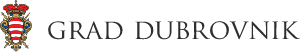 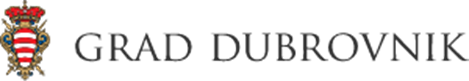 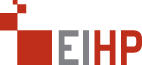 Naručitelj:Grad DubrovnikPred Dvorom 120 000 Dubrovnik      Oznaka projekta:220113Oznaka ugovora:UG-2022-220113-1/1Energetski institut Hrvoje PožarSavska cesta 16310 001 ZagrebRavnatelj:Dražen JakšićAutori:Ružica BudimTomislav ČopVesna BukaricaRobert FabekBruno ŽidovMargareta ZidarJadranka MarasŠimun LončarevićNazivGrad DubrovnikGrad DubrovnikAdresaPred Dvorom 1, 20 000 DubrovnikPred Dvorom 1, 20 000 DubrovnikOIB2171249471921712494719Kontakt osobaTeo PrebisalićUpravni odjela za komunalne djelatnosti, promet i mjesnu samoupravuTel: +385 (0)20 333 271tprebisalic@dubrovnik.hrTeo PrebisalićUpravni odjela za komunalne djelatnosti, promet i mjesnu samoupravuTel: +385 (0)20 333 271tprebisalic@dubrovnik.hrOdDoRazdoblje za koje se donosi Akcijski plan2022. 2024. Naziv objektaGrijana površina[m2]Potrošnja električne energije [kWh]Potrošnja električne energije [kWh]Potrošnja električne energije [kWh]Specifična prosječna potrošnja električne energije [kWh/m2]Naziv objektaGrijana površina[m2]2019.2020.2021.Specifična prosječna potrošnja električne energije [kWh/m2]Arheologija i MSP200,010.171,387.029,026.294,8039,16Boninovo d.o.o. - mrtvačnica340,010.232,0010.484,0015.242,0064,92Javno komunalno društvo - Boninovo d.o.o.340,010.085,929.641,9610.531,0064,92Dječji vrtić Aster64,611.627,428.114,739.691,36151,88Dječji vrtić Ciciban903,042.112,0051.614,6856.296,3255,38Dječji vrtić Gruž121,224.325,8824.640,4023.849,60200,26Dječji vrtić Izviđač865,880.857,0059.015,8853.949,1274,62Dječji vrtić Kono124,018.134,0016.051,0413.998,96129,53Dječji vrtić Palčica1121,5342.668,00360.522,63319.786,37304,05Dječji vrtić Pčelica816,091.325,8185.143,8581.589,75105,42Dječji vrtić Pile263,733.866,0026.173,3425.235,66107,79Dječji vrtić Radost125,017.797,0010.262,569.502,44100,17Dom Marina Držića126,39.558,619.346,1910.855,0078,54Građevinsko poduzeće Dubrovnik - zajednička zgrada792,035.514,00n/a32.430,0064,34Javno komunalno društvo - Vrtlar d.o.o.792,017.757,0015.742,0016.215,0064,34Drugi korisnik792,017.757,00n/a16.215,0064,34Dubrovačke ljetne igre494,239.375,3729.460,7831.975,1368,00Dubrovačke ljetne igre - radionica788,66.694,326.575,007.242,008,67Dubrovačke ljetne igre - tehnika289,116.190,1621.111,0421.472,5767,77Dubrovačke ljetne igre - ured57,58.327,207.881,838.229,17141,67Etnografski muzej - Muzej "Rupe"80,044.699,2839.215,2038.829,00511,43Folklorni ansambl Linđo44,32.816,903.434,333.062,0070,08Folklorni ansambl Linđo - ured397,575.047,1333.147,0065.067,00145,29Gradski kotar Gruž41,48.118,207.211,006.530,00176,00Gradski kotar Lapad55,86.236,906.599,816.659,13116,46Gradski kotar Mokošica23,9915,00879,001.285,0042,94Gradski kotar Montovjerna21,43.544,822.842,612.436,00137,44Glavna zgrada Pred dvorom 11609,3110.749,00119.931,00129.172,0074,54Hotel Gruž d.d.-0,001.365,003.987,00-Javno komunalno društvo - Čistoća d.o.o.-24.862,0615.512,9017.539,00-Javno komunalno društvo - Sanitat Dubrovnik d.o.o.-34.526,0035.801,0038.918,00-Javno komunalno društvo - Vodovod Dubrovnik d.o.o.-547.912,00588.089,00656.256,00-Ljetno kino "Lapad"942,00,0098,000,000,10Kino "Sloboda"1433,326.342,4713.987,8416.208,3413,15Knežev dvor4750,083.157,8062.278,2081.196,0015,90Knežev dvor - trafostanica150,0140.810,00108.999,00148.936,00886,10Gradsko kazalište Marina Držića2038,05.580,0046.528,0049.295,0016,59Ljetno kino "Slavica"-493,162.049,002.308,00-Muzej suvremene povijesti - izložbeni prostor338,014.609,0016.686,0019.288,0049,88Narodna knjižnica732,526.737,0021.939,0026.512,0034,22Narodna knjižnica - Ogranak Gruž51,54.180,134.081,004.144,0080,29Narodna knjižnica - Ogranak Mokošica137,06.883,004.826,005.852,0042,73OŠ "Antun Masle"1250,015.655,0013.465,0015.623,0011,93OŠ "Antun Masle" -Područni vrtić Pčelica, Gromača251,77.052,006.642,007.663,0028,28OŠ "Antun Masle" - PŠ "Lopud"130,08.907,485.849,937.894,5558,08OŠ "Antun Masle" - Područni vrtić Pčelica, Trsteno96,011.349,008.266,0011.724,00108,82OŠ "Antun Masle" - PŠ "Zaton"150,03.080,002.733,002.812,0019,17OŠ "Ivan Gundulić"4399,3113.340,0084.887,0086.708,0021,59OŠ "Ivan Gundulić" - PŠ "Koločep"40,06.018,335.576,024.539,09134,45OŠ "Ivan Gundulić" - PŠ "Suđurađ"105,05.126,184.171,674.851,7444,92OŠ "Ivan Gundulić" - PŠ "Šipanska Luka"396,08.460,007.680,006.527,0019,08OŠ "Lapad"4357,678.978,0093.166,0084.089,0019,60OŠ "Marin Držić"1095,550.881,0043.278,0054.336,0045,18Športska dvorana OŠ Marin Držić1658,930.038,0016.466,0016.318,0012,62OŠ "Marin Getaldić" i ŠD - kompleks1299,986.858,9195.829,00122.608,0078,29OŠ "Mokošica"5700,082.968,0062.547,0069.530,0012,58OŠ "Mokošica" - PŠ "Osojnik"400,032.859,0029.104,0038.513,0083,73Pomorski muzej789,021.796,0018.730,0022.290,0026,54Prirodoslovni muzej Dubrovnik400,039.373,0025.113,0028.843,0077,77Restauratorski prostor50,03.902,002.417,5262,0042,54Restoran Gruž178,80,0033.695,00106.628,00392,40Sanitat d.o.o. - Garaža 140,02.147,401.410,741.498,0042,13Sanitat d.o.o. - Parking žičara-4.014,204.460,004.323,00-Sanitat d.o.o. - Ribarnica Gruž750,019.249,7015.330,5619.173,0018,94Sanitat d.o.o. - Tržnica na otvorenom Gruž750,010.625,0010.387,0010.443,0018,94Sanitat d.o.o. - Tržnica na otvorenom Grad-417,81663,842.154,62-DURA854,745.735,7840.786,0049.317,0052,98Upravni odjel za gospodarenje nekretninama134,814.665,3413.642,0514.530,18105,93Upravni odjel za izdavanje i provedbu dokumenata prostornog uređenja i gradnje190,014.364,3715.682,0015.194,9479,37Znanstvena knjižnica816,040.648,7029.555,4233.523,0042,37UKUPNO45.871,22.771.106,122.585.844,572.935.796,84-Naziv objektaGrijana površina[m2]Potrošnja loživog ulja [kWh]Potrošnja loživog ulja [kWh]Potrošnja loživog ulja [kWh]Specifična prosječna potrošnja loživog ulja[kWh/m2]Naziv objektaGrijana površina[m2]2019.2020.2021.Specifična prosječna potrošnja loživog ulja[kWh/m2]OŠ "Antun Masle"1.250,00n/an/a55.183,1544,15OŠ "Lapad"4.357,58107.129,48152.833,71560.760,9262,78OŠ "Marin Držić"1.095,52142.784,90154.074,36122.466,75127,59OŠ "Mokošica"5.700,00102.089,74n/a199.200,0026,43UKUPNO12.403,10352.004,12306.908,07937.590,82-Naziv objektaGrijana površina [m2]Potrošnja električne energije [kWh]Potrošnja loživog ulja [kWh]Ukupna specifična potrošnja[kWh/m2]Atelijer Pulitika102,205.287,00-51,73Dječji vrtić POS*146,0013.099,68-89,72Uredi – POS*104,005.329,84-51,25Dubrovački muzeji (Računovodstvo), Poljana Paska Miličevića 1, Dubrovnik140,008.595,00-61,39Dvorana za borilačke športove, Liechtensteinov put 12459,007.675,00-16,72Galerija Dulčić Masle Pulitika, Poljana Marina Držića 1150,5120.007,60-132,93Gradska športska dvorana, Liechtensteinov put 10--171.198,00-Gradski bazen, Dr. Ante Starčevića 22--643.602,00-JVP DUBROVAČKI VATROGASCI - Postaja Dubrovnik, Zagrebačka 1480,0078.063,00-162,63JVP DUBROVAČKI VATROGASCI - Postaja Orašac, Oračac bb250,0022.585,00-90,34LIBERTAS-DUBROVNIK d.o.o. - Kiosk za prodaju, Bartola Kašića bb, Mokošica5,00757,00-151,40LIBERTAS-DUBROVNIK d.o.o. - Kiosk za prodaju, Brsalje bb, Dubrovnik7,0010.239,00-1462,71LIBERTAS-DUBROVNIK d.o.o. - Kiosk za prodaju, Dr. Ante Starčevića bb, Dubrovnik5,001.822,00-364,40LIBERTAS-DUBROVNIK d.o.o. - Kiosk za prodaju, Kralja Tomislava bb, Dubrovnik5,007.503,00-1.500,60LIBERTAS-DUBROVNIK d.o.o. - Kiosk za prodaju, Obala Stjepana Radića bb, Dubrovnik5,009.105,00-1.821,00LIBERTAS-DUBROVNIK d.o.o. - Kiosk za prodaju, Petra Krešimira IV bb, Dubrovnik5,00211-42,20LIBERTAS-DUBROVNIK d.o.o. - Kiosk za prodaju, Tiha bb, Cavtat5,002.291,00-458,20LIBERTAS-DUBROVNIK d.o.o. - Kolodvor, Obala pape Ivana Pavla II 44/A, Dubrovnik235,0070.875,00-301,60LIBERTAS-DUBROVNIK d.o.o. - Upravna zgrada i radionice, Ogarići 12, Mokošica3.744,00170.062,00-45,42Muzej Domovinskog rata, Poljana P. Miličevića 159,004.505,24-76,36OŠ Montevjerna, Vladka Mačeka 115.527,59280.151,07-50,68Prostori Grada Dubrovnika, Brsečine bb-53--Prostori Grada Dubrovnika, Ćira Carića 3938,1582.188,00-87,61Prostori Grada Dubrovnika, Gromača bb264,001.920,00-7,27Prostori Grada Dubrovnika, I. Vojnovića 2934,9812.448,00-355,86Prostori Grada Dubrovnika, Kliševo bb105,80544-5,14Prostori Grada Dubrovnika, Kneza Domagoja 255,787.000,00-125,49Prostori Grada Dubrovnika, Liechtensteinov put 1118,85722-38,30Prostori Grada Dubrovnika, Lopud bb-1.924,00--Prostori Grada Dubrovnika, Mravinjac bb-473--Prostori Grada Dubrovnika, Mrčevo bb179,401.958,00-10,91Prostori Grada Dubrovnika, Na komardi 5-9.383,00--Prostori Grada Dubrovnika, Orašac bb/Na komardi 2245,171.864,00-41,27Prostori Grada Dubrovnika, Osojnik bb128,4135.402,00-275,70Prostori Grada Dubrovnika, Pile bb-10.264,00--Prostori Grada Dubrovnika, Suđurađ bb-3.219,00--Prostori Grada Dubrovnika, Svetog Dominika 6221,40404-1,82Prostori Grada Dubrovnika, Svetog Dominika 7111,0015.934,00-143,55Prostori Grada Dubrovnika, Šipanska luka bb-5.735,00--Prostori Grada Dubrovnika, Obala Stjepana Radića 65835,3923.531,00-28,17SANITAT DUBROVNIK d.o.o., Marka Marojice 5610,0033.103,00-54,27SANITAT DUBROVNIK d.o.o., Tržnica Lapad145,0032.626,00-225,01Stadion Lapad, Kralja Tomislava 2100,0023.986,00-239,86Teniski tereni Gospino polje, Liechtensteinov put 10100,0052.216,00-522,16Terminal Zračna luka Dubrovnik, Dobrota 24, Čilipi***53.000,00-3.099.112,0058,47Umjetna trava Gospino polje, Liechtensteinov put bb345,0017.201,00-49,86Umjetna trava Lapad, Kralja Tomislava 2-5.579,00--Umjetnička galerija Dubrovnik, Frana Supila 23893,00121.276,00-135,81UTD RAGUSA d.d. - Dubravka restoran443,70339.611,00-765,41UTD RAGUSA d.d. - Gradska kavana888,16310.567,00-349,67Zavod za obnovu Grada Dubrovnika, Cvije Zuzorić 6817,7753.756,00-65,73RD Mokošica, Vinogradska 2, Mokošica15,001.746,00-116,40WC Ploče, Frana Supila bb, Dubrovnik3,00992,00-330,67Garderoba, Dinka Ranjine 6, Dubrovnik18,004.231,00-235,06Upravna zgrada, Put od Republike 14, Dubrovnik0,0013,00--PD Pod Dubom, V. Nazora 2A, Dubrovnik20,0017.526,00-876,30Operativni sektor, Sima Savinovića 23, Čibaća60,0041.600,00-693,33Domouprava, Iva Vojinovića 31A109,308.516,17-77,92Domouprava, Vladka Mačeka bb18,0071,71-3,98Lazareti, Frana Supila 102.027,00189.386,00-93,43Ljetnikovac Bunić – Kaboga, Batahovina bb780,00126.993,00-162,81Znanstvena knjižnica, Anice Bošković 28150,005.066,00-33,77Znanstvena knjižnica, C. Zuzorić 4816,0028.457,00-34,87Narodna knjižnica Grad, Cvijete Zuzorić 5732,4926.512,00-36,19Ogranak Mokošica, Bartola Kašića 8, Mokošica137,105.852,00-42,68Ljetnikovac Stay, Batahovina 3, Dubrovnik723,00226.170,00-312,82OŠ Montovjerna, Vladka Mačeka 11, Dubrovnik5.527,59280.151,07-50,68Zavod za obnovu Dubrovnika, Cvije Zuzorić 6817,7753.756,00-65,73UKUPNO (s Terminalom zračne luke Dubrovnik)83.669,512.940.089,383.913.912,00-UKUPNO (bez Terminala zračne luke Dubrovnik)30.669,512.940.089,38814.800,00-Br.VoziloVrsta vozilaGodišnja kilometraža (km)Vrsta gorivaProsječna potrošnja goriva (l/100km)Godišnja potrošnja gorivaStarost vozila (godište)Vlastito parkirno mjesto1AUDI A6Osobni automobil12.738DIZEL9,31.1872019DA2VW GOLF VIOsobni automobil10.093BENZIN7,67662014DA3VW POLOOsobni automobil3.975BENZIN8,13222014DA4VW POLOOsobni automobil5.313BENZIN7,23802016DA5OPEL CORSAOsobni automobil8.424BENZIN9,78182015DA6RENAULT CLIOOsobni automobil1.594BENZIN9,81572011DA7RENAULT CLIOOsobni automobil1.932BENZIN9,01752012DA8RENAULT CLIOOsobni automobil5.509BENZIN8,74802006DA9RENAULT CLIOOsobni automobil1.912BENZIN8,01542013DA10RENAULT CLIOOsobni automobil5.913BENZIN7,64522006DA11RENAULT CLIOOsobni automobil18.518BENZIN0,71352011DA12ŠKODA FABIAOsobni automobil4.985BENZIN7,83892014DA13RENAULT CLIOOsobni automobil1.442BENZIN7,41062006DA14MERCEDESKombi3.700DIZEL11,44222017DA15REANULT CAPTUROsobni automobil5.497BENZIN8,44602014DA16VW UPOsobni automobil26.621BENZIN7,31.9462015DA17VW UPOsobni automobil2.495BENZIN7,81942015DA18VW UPOsobni automobil3.531BENZIN7,52642016DA19VW UPOsobni automobil1.054BENZIN9,0952016DA20PIAGGIO FLY 50 2TMotorkotač1.337BENZIN5,5732014DA21PIAGGIO FLY 50 2TMotorkotač1.147BENZIN4,8562015DA22PIAGGYIO LIBERTY 50Motorkotač681BENZIN2,5172018DAVrsta gorivaBroj vozilaProsječna kilometraža Prosječna potrošnja (l/100km)Prosječna starostOsobni automobil186.7536,989,1Motorkotač31.0554,626,3Kombi13.70011,405,0UKUPNO225.8377,058,5JedinicaIznosJedinicaIznosPotrošnja energijekWh4.675.594,00Trošak energijekn (s PDV-om)3.876.360,00EmisijetCO21.097,8,00R. br. Mjere1Naziv mjereEdukacija osoba za unos podataka u ISGE bazuEdukacija osoba za unos podataka u ISGE bazuEdukacija osoba za unos podataka u ISGE bazuEdukacija osoba za unos podataka u ISGE bazuKategorija provedbeKategorija provedbeKategorija provedbeMjere koje obveznik planiranja provodi samostalno Mjere koje obveznik planiranja provodi samostalno Mjere koje obveznik planiranja provodi samostalno Mjere koje obveznik planiranja provodi samostalno Kategorija mjere Kategorija mjere Kategorija mjere Mjera nije definirana pravilnikomMjera nije definirana pravilnikomMjera nije definirana pravilnikomMjera nije definirana pravilnikomOpis mjereOpis mjereOpis mjerePlanira se provesti edukacija za 20 osoba koje su nadležne za unos podataka u ISGE bazu. Osnovni cilj je postizanje redovitog unos podataka i podizanje kvalitete unesenih podataka. Svrha je stvaranje baze podataka koja će biti relevantna podloga za donošenje odluka o provedbi mjera energetske učinkovitosti u sektoru zgradarstva.Planira se provesti edukacija za 20 osoba koje su nadležne za unos podataka u ISGE bazu. Osnovni cilj je postizanje redovitog unos podataka i podizanje kvalitete unesenih podataka. Svrha je stvaranje baze podataka koja će biti relevantna podloga za donošenje odluka o provedbi mjera energetske učinkovitosti u sektoru zgradarstva.Planira se provesti edukacija za 20 osoba koje su nadležne za unos podataka u ISGE bazu. Osnovni cilj je postizanje redovitog unos podataka i podizanje kvalitete unesenih podataka. Svrha je stvaranje baze podataka koja će biti relevantna podloga za donošenje odluka o provedbi mjera energetske učinkovitosti u sektoru zgradarstva.Planira se provesti edukacija za 20 osoba koje su nadležne za unos podataka u ISGE bazu. Osnovni cilj je postizanje redovitog unos podataka i podizanje kvalitete unesenih podataka. Svrha je stvaranje baze podataka koja će biti relevantna podloga za donošenje odluka o provedbi mjera energetske učinkovitosti u sektoru zgradarstva.Faza mjereFaza mjereFaza mjereU planu 		U planu 		U planu 		U planu 		Iznos godišnje uštedeIznos godišnje uštedeIznos godišnje uštedeMWhPotporna mjeratCO₂Potporna mjeraŽivotni vijek mjere (godina)Životni vijek mjere (godina)Životni vijek mjere (godina)Potporna mjeraPotporna mjeraPotporna mjeraPotporna mjeraOčekivani iznos investicije (HRK)Očekivani iznos investicije (HRK)Očekivani iznos investicije (HRK)50.000 50.000 50.000 50.000 Planirani iznos vlastitog ulaganjaPlanirani iznos vlastitog ulaganjaPlanirani iznos vlastitog ulaganjaMin50.000Maks50.000Udio vlastitih sredstava u investicijiUdio vlastitih sredstava u investicijiUdio vlastitih sredstava u investicijiMin100 %Maks100 %Izvor sufinanciranjaIzvor sufinanciranjaIzvor sufinanciranjaProračun Grada DubrovnikaProračun Grada DubrovnikaProračun Grada DubrovnikaProračun Grada DubrovnikaRokovi provedbeRokovi provedbeRokovi provedbe3 godine			3 godine			3 godine			3 godine			Način praćenjaNačin praćenjaNačin praćenjaVlastito praćenje, mjera se ne unosi u SMIVVlastito praćenje, mjera se ne unosi u SMIVVlastito praćenje, mjera se ne unosi u SMIVVlastito praćenje, mjera se ne unosi u SMIVR. br. Mjere2Naziv mjereIntegralna obnova škole i športske dvorane u MokošiciIntegralna obnova škole i športske dvorane u MokošiciIntegralna obnova škole i športske dvorane u MokošiciIntegralna obnova škole i športske dvorane u MokošiciKategorija provedbeKategorija provedbeKategorija provedbeMjere koje obveznik planiranja provodi samostalno Mjere koje obveznik planiranja provodi samostalno Mjere koje obveznik planiranja provodi samostalno Mjere koje obveznik planiranja provodi samostalno Kategorija mjere Kategorija mjere Kategorija mjere 11. Integralna obnova postojećih stambenih zgrada i zgrada uslužnog sektora iz Pravilnika o sustavu za praćenje, mjerenje i verifikaciju ušteda energije („Narodne novine“ broj 30/22.)11. Integralna obnova postojećih stambenih zgrada i zgrada uslužnog sektora iz Pravilnika o sustavu za praćenje, mjerenje i verifikaciju ušteda energije („Narodne novine“ broj 30/22.)11. Integralna obnova postojećih stambenih zgrada i zgrada uslužnog sektora iz Pravilnika o sustavu za praćenje, mjerenje i verifikaciju ušteda energije („Narodne novine“ broj 30/22.)11. Integralna obnova postojećih stambenih zgrada i zgrada uslužnog sektora iz Pravilnika o sustavu za praćenje, mjerenje i verifikaciju ušteda energije („Narodne novine“ broj 30/22.)Opis mjereOpis mjereOpis mjereZa zgradu Osnovna škola Mokošica i pripadajuću športsku dvoranu planirana je provedba građevinskih, strojarskih i elektrotehničkih mjera. Točnije, planirana je zamjena preostale stare vanjske stolarije škole, toplinsko izoliranje vanjskih zidova, kosog krova i stropa prema tavanu škole, te limenog krova dvorane, ugradnja solarnog sustava za zagrijavanje potrošne tople vode, te ugradnja dizalice topline za zagrijavanje i hlađenje sportske dvorane uz rekonstrukciju postojećeg ventilacijskog sustava i ugradnju ventilokonvektora, te zamjena zastarjele rasvjete. Za zgradu Osnovna škola Mokošica i pripadajuću športsku dvoranu planirana je provedba građevinskih, strojarskih i elektrotehničkih mjera. Točnije, planirana je zamjena preostale stare vanjske stolarije škole, toplinsko izoliranje vanjskih zidova, kosog krova i stropa prema tavanu škole, te limenog krova dvorane, ugradnja solarnog sustava za zagrijavanje potrošne tople vode, te ugradnja dizalice topline za zagrijavanje i hlađenje sportske dvorane uz rekonstrukciju postojećeg ventilacijskog sustava i ugradnju ventilokonvektora, te zamjena zastarjele rasvjete. Za zgradu Osnovna škola Mokošica i pripadajuću športsku dvoranu planirana je provedba građevinskih, strojarskih i elektrotehničkih mjera. Točnije, planirana je zamjena preostale stare vanjske stolarije škole, toplinsko izoliranje vanjskih zidova, kosog krova i stropa prema tavanu škole, te limenog krova dvorane, ugradnja solarnog sustava za zagrijavanje potrošne tople vode, te ugradnja dizalice topline za zagrijavanje i hlađenje sportske dvorane uz rekonstrukciju postojećeg ventilacijskog sustava i ugradnju ventilokonvektora, te zamjena zastarjele rasvjete. Za zgradu Osnovna škola Mokošica i pripadajuću športsku dvoranu planirana je provedba građevinskih, strojarskih i elektrotehničkih mjera. Točnije, planirana je zamjena preostale stare vanjske stolarije škole, toplinsko izoliranje vanjskih zidova, kosog krova i stropa prema tavanu škole, te limenog krova dvorane, ugradnja solarnog sustava za zagrijavanje potrošne tople vode, te ugradnja dizalice topline za zagrijavanje i hlađenje sportske dvorane uz rekonstrukciju postojećeg ventilacijskog sustava i ugradnju ventilokonvektora, te zamjena zastarjele rasvjete. Faza mjereFaza mjereFaza mjereIzrađena projektna dokumentacijaIzrađena projektna dokumentacijaIzrađena projektna dokumentacijaIzrađena projektna dokumentacijaIznos godišnje uštedeIznos godišnje uštedeIznos godišnje uštedeMWh651,36tCO₂153,00Životni vijek mjere (godina)Životni vijek mjere (godina)Životni vijek mjere (godina)25 godina 25 godina 25 godina 25 godina Očekivani iznos investicije (HRK)Očekivani iznos investicije (HRK)Očekivani iznos investicije (HRK)15.260.658,75				15.260.658,75				15.260.658,75				15.260.658,75				Planirani iznos vlastitog ulaganjaPlanirani iznos vlastitog ulaganjaPlanirani iznos vlastitog ulaganjaMin3.052.131,75Maks6.104.263,50Udio vlastitih sredstava u investicijiUdio vlastitih sredstava u investicijiUdio vlastitih sredstava u investicijiMin20%Maks40%Izvor sufinanciranjaIzvor sufinanciranjaIzvor sufinanciranjaSufinanciranje nacionalnim/europskim fondovima, Proračun Grada DubrovnikaSufinanciranje nacionalnim/europskim fondovima, Proračun Grada DubrovnikaSufinanciranje nacionalnim/europskim fondovima, Proračun Grada DubrovnikaSufinanciranje nacionalnim/europskim fondovima, Proračun Grada DubrovnikaRokovi provedbeRokovi provedbeRokovi provedbe3 godine			3 godine			3 godine			3 godine			Način praćenjaNačin praćenjaNačin praćenjaSustav za praćenje, mjerenje i verifikaciju ušteda			Sustav za praćenje, mjerenje i verifikaciju ušteda			Sustav za praćenje, mjerenje i verifikaciju ušteda			Sustav za praćenje, mjerenje i verifikaciju ušteda			R. br. Mjere3Naziv mjereIntegralna obnova Osnovne škole Marina Držića – Škole s posebnim programomIntegralna obnova Osnovne škole Marina Držića – Škole s posebnim programomIntegralna obnova Osnovne škole Marina Držića – Škole s posebnim programomIntegralna obnova Osnovne škole Marina Držića – Škole s posebnim programomKategorija provedbeKategorija provedbeKategorija provedbeMjere koje obveznik planiranja provodi samostalno Mjere koje obveznik planiranja provodi samostalno Mjere koje obveznik planiranja provodi samostalno Mjere koje obveznik planiranja provodi samostalno Kategorija mjere Kategorija mjere Kategorija mjere 11. Integralna obnova postojećih stambenih zgrada i zgrada uslužnog sektora iz Pravilnika o sustavu za praćenje, mjerenje i verifikaciju ušteda energije („Narodne novine“ broj 30/22.)11. Integralna obnova postojećih stambenih zgrada i zgrada uslužnog sektora iz Pravilnika o sustavu za praćenje, mjerenje i verifikaciju ušteda energije („Narodne novine“ broj 30/22.)11. Integralna obnova postojećih stambenih zgrada i zgrada uslužnog sektora iz Pravilnika o sustavu za praćenje, mjerenje i verifikaciju ušteda energije („Narodne novine“ broj 30/22.)11. Integralna obnova postojećih stambenih zgrada i zgrada uslužnog sektora iz Pravilnika o sustavu za praćenje, mjerenje i verifikaciju ušteda energije („Narodne novine“ broj 30/22.)Opis mjereOpis mjereOpis mjereU sklopu Osnovne škole Marina Držića planira se provedba toplinske izolacije vanjskih zidova, kosog krovišta, stropa iznad vanjskog zraka, zamjena postojeće stolarije, ugradnja daljinskog očitanja sanitarne vode glavnog brojila, te ugradnja dizalice topline zrak-voda za pripremu PTV-a. U sklopu Osnovne škole Marina Držića planira se provedba toplinske izolacije vanjskih zidova, kosog krovišta, stropa iznad vanjskog zraka, zamjena postojeće stolarije, ugradnja daljinskog očitanja sanitarne vode glavnog brojila, te ugradnja dizalice topline zrak-voda za pripremu PTV-a. U sklopu Osnovne škole Marina Držića planira se provedba toplinske izolacije vanjskih zidova, kosog krovišta, stropa iznad vanjskog zraka, zamjena postojeće stolarije, ugradnja daljinskog očitanja sanitarne vode glavnog brojila, te ugradnja dizalice topline zrak-voda za pripremu PTV-a. U sklopu Osnovne škole Marina Držića planira se provedba toplinske izolacije vanjskih zidova, kosog krovišta, stropa iznad vanjskog zraka, zamjena postojeće stolarije, ugradnja daljinskog očitanja sanitarne vode glavnog brojila, te ugradnja dizalice topline zrak-voda za pripremu PTV-a. Faza mjereFaza mjereFaza mjereIzrađena projektna dokumentacijaIzrađena projektna dokumentacijaIzrađena projektna dokumentacijaIzrađena projektna dokumentacijaIznos godišnje uštedeIznos godišnje uštedeIznos godišnje uštedeMWh51,50tCO₂27,10Životni vijek mjere (godina)Životni vijek mjere (godina)Životni vijek mjere (godina)25 godina 25 godina 25 godina 25 godina Očekivani iznos investicije (HRK)Očekivani iznos investicije (HRK)Očekivani iznos investicije (HRK)3.768.000,00			3.768.000,00			3.768.000,00			3.768.000,00			Planirani iznos vlastitog ulaganjaPlanirani iznos vlastitog ulaganjaPlanirani iznos vlastitog ulaganjaMin753.600,00Maks1.507.200,00Udio vlastitih sredstava u investicijiUdio vlastitih sredstava u investicijiUdio vlastitih sredstava u investicijiMin20%Maks40%Izvor sufinanciranjaIzvor sufinanciranjaIzvor sufinanciranjaSufinanciranje nacionalnim/europskim fondovima, Proračun Grada DubrovnikaSufinanciranje nacionalnim/europskim fondovima, Proračun Grada DubrovnikaSufinanciranje nacionalnim/europskim fondovima, Proračun Grada DubrovnikaSufinanciranje nacionalnim/europskim fondovima, Proračun Grada DubrovnikaRokovi provedbeRokovi provedbeRokovi provedbe3 godine			3 godine			3 godine			3 godine			Način praćenjaNačin praćenjaNačin praćenjaSustav za praćenje, mjerenje i verifikaciju ušteda			Sustav za praćenje, mjerenje i verifikaciju ušteda			Sustav za praćenje, mjerenje i verifikaciju ušteda			Sustav za praćenje, mjerenje i verifikaciju ušteda			R. br. Mjere4Naziv mjereIntegralna obnova Gradske športske dvorane u Gospinom poljuIntegralna obnova Gradske športske dvorane u Gospinom poljuIntegralna obnova Gradske športske dvorane u Gospinom poljuIntegralna obnova Gradske športske dvorane u Gospinom poljuKategorija provedbeKategorija provedbeKategorija provedbeMjere koje obveznik planiranja provodi samostalno Mjere koje obveznik planiranja provodi samostalno Mjere koje obveznik planiranja provodi samostalno Mjere koje obveznik planiranja provodi samostalno Kategorija mjere Kategorija mjere Kategorija mjere 11. Integralna obnova postojećih stambenih zgrada i zgrada uslužnog sektora iz Pravilnika o sustavu za praćenje, mjerenje i verifikaciju ušteda energije („Narodne novine“ broj 30/22.)11. Integralna obnova postojećih stambenih zgrada i zgrada uslužnog sektora iz Pravilnika o sustavu za praćenje, mjerenje i verifikaciju ušteda energije („Narodne novine“ broj 30/22.)11. Integralna obnova postojećih stambenih zgrada i zgrada uslužnog sektora iz Pravilnika o sustavu za praćenje, mjerenje i verifikaciju ušteda energije („Narodne novine“ broj 30/22.)11. Integralna obnova postojećih stambenih zgrada i zgrada uslužnog sektora iz Pravilnika o sustavu za praćenje, mjerenje i verifikaciju ušteda energije („Narodne novine“ broj 30/22.)Opis mjereOpis mjereOpis mjerePlanirana je provedba toplinskog izoliranja vanjskih zidova i stropova prema negrijanom prostoru Gradske športske dvorane u Gospinom polju, kao i zamjena preostale vanjske stolarije. Osim navedenih građevinskih mjera, planira se i ugradnja dizalice topline i novog sustava grijanja, hlađenja, ventilacije i klimatizacije, rekonstrukcija postojećeg sustava pripreme PTV-a, kao i zamjena preostale zastarjele rasvjete.Planirana je provedba toplinskog izoliranja vanjskih zidova i stropova prema negrijanom prostoru Gradske športske dvorane u Gospinom polju, kao i zamjena preostale vanjske stolarije. Osim navedenih građevinskih mjera, planira se i ugradnja dizalice topline i novog sustava grijanja, hlađenja, ventilacije i klimatizacije, rekonstrukcija postojećeg sustava pripreme PTV-a, kao i zamjena preostale zastarjele rasvjete.Planirana je provedba toplinskog izoliranja vanjskih zidova i stropova prema negrijanom prostoru Gradske športske dvorane u Gospinom polju, kao i zamjena preostale vanjske stolarije. Osim navedenih građevinskih mjera, planira se i ugradnja dizalice topline i novog sustava grijanja, hlađenja, ventilacije i klimatizacije, rekonstrukcija postojećeg sustava pripreme PTV-a, kao i zamjena preostale zastarjele rasvjete.Planirana je provedba toplinskog izoliranja vanjskih zidova i stropova prema negrijanom prostoru Gradske športske dvorane u Gospinom polju, kao i zamjena preostale vanjske stolarije. Osim navedenih građevinskih mjera, planira se i ugradnja dizalice topline i novog sustava grijanja, hlađenja, ventilacije i klimatizacije, rekonstrukcija postojećeg sustava pripreme PTV-a, kao i zamjena preostale zastarjele rasvjete.Faza mjereFaza mjereFaza mjereIzrađena projektna dokumentacijaIzrađena projektna dokumentacijaIzrađena projektna dokumentacijaIzrađena projektna dokumentacijaIznos godišnje uštedeIznos godišnje uštedeIznos godišnje uštedeMWh1.429,98tCO₂335,76Životni vijek mjere (godina)Životni vijek mjere (godina)Životni vijek mjere (godina)25 godina 25 godina 25 godina 25 godina Očekivani iznos investicije (HRK)Očekivani iznos investicije (HRK)Očekivani iznos investicije (HRK)30.311.626,8830.311.626,8830.311.626,8830.311.626,88Planirani iznos vlastitog ulaganjaPlanirani iznos vlastitog ulaganjaPlanirani iznos vlastitog ulaganjaMin4.546.744,03Maks9.093.488,06Udio vlastitih sredstava u investicijiUdio vlastitih sredstava u investicijiUdio vlastitih sredstava u investicijiMin15%Maks30%Izvor sufinanciranjaIzvor sufinanciranjaIzvor sufinanciranjaSufinanciranje nacionalnim/europskim fondovima, Proračun Grada DubrovnikaSufinanciranje nacionalnim/europskim fondovima, Proračun Grada DubrovnikaSufinanciranje nacionalnim/europskim fondovima, Proračun Grada DubrovnikaSufinanciranje nacionalnim/europskim fondovima, Proračun Grada DubrovnikaRokovi provedbeRokovi provedbeRokovi provedbe3 godine			3 godine			3 godine			3 godine			Način praćenjaNačin praćenjaNačin praćenjaSustav za praćenje, mjerenje i verifikaciju ušteda			Sustav za praćenje, mjerenje i verifikaciju ušteda			Sustav za praćenje, mjerenje i verifikaciju ušteda			Sustav za praćenje, mjerenje i verifikaciju ušteda			R. br. Mjere5Naziv mjereObnova toplinske izolacije krova Kina „Sloboda“ i Teatra „Bursa“Obnova toplinske izolacije krova Kina „Sloboda“ i Teatra „Bursa“Obnova toplinske izolacije krova Kina „Sloboda“ i Teatra „Bursa“Obnova toplinske izolacije krova Kina „Sloboda“ i Teatra „Bursa“Kategorija provedbeKategorija provedbeKategorija provedbeMjere koje obveznik planiranja provodi samostalno Mjere koje obveznik planiranja provodi samostalno Mjere koje obveznik planiranja provodi samostalno Mjere koje obveznik planiranja provodi samostalno Kategorija mjere Kategorija mjere Kategorija mjere 12. Obnova toplinske izolacije pojedinih dijelova ovojnice zgrada iz Pravilnika o sustavu za praćenje, mjerenje i verifikaciju ušteda energije („Narodne novine“ broj 30/22.)12. Obnova toplinske izolacije pojedinih dijelova ovojnice zgrada iz Pravilnika o sustavu za praćenje, mjerenje i verifikaciju ušteda energije („Narodne novine“ broj 30/22.)12. Obnova toplinske izolacije pojedinih dijelova ovojnice zgrada iz Pravilnika o sustavu za praćenje, mjerenje i verifikaciju ušteda energije („Narodne novine“ broj 30/22.)12. Obnova toplinske izolacije pojedinih dijelova ovojnice zgrada iz Pravilnika o sustavu za praćenje, mjerenje i verifikaciju ušteda energije („Narodne novine“ broj 30/22.)Opis mjereOpis mjereOpis mjerePlanirana je provedba toplinskog izoliranja drvenog dijela krovišta građevine na adresi Pred dvorom 1, te zamjena dotrajalog krovnih pokrova i ostalih slojeva krovištaPlanirana je provedba toplinskog izoliranja drvenog dijela krovišta građevine na adresi Pred dvorom 1, te zamjena dotrajalog krovnih pokrova i ostalih slojeva krovištaPlanirana je provedba toplinskog izoliranja drvenog dijela krovišta građevine na adresi Pred dvorom 1, te zamjena dotrajalog krovnih pokrova i ostalih slojeva krovištaPlanirana je provedba toplinskog izoliranja drvenog dijela krovišta građevine na adresi Pred dvorom 1, te zamjena dotrajalog krovnih pokrova i ostalih slojeva krovištaFaza mjereFaza mjereFaza mjereIzrađena projektna dokumentacijaIzrađena projektna dokumentacijaIzrađena projektna dokumentacijaIzrađena projektna dokumentacijaIznos godišnje uštedeIznos godišnje uštedeIznos godišnje uštedeMWh20,87tCO₂3,15Životni vijek mjere (godina)Životni vijek mjere (godina)Životni vijek mjere (godina)25 godina 25 godina 25 godina 25 godina Očekivani iznos investicije (HRK)Očekivani iznos investicije (HRK)Očekivani iznos investicije (HRK)2.454.825,00			2.454.825,00			2.454.825,00			2.454.825,00			Planirani iznos vlastitog ulaganjaPlanirani iznos vlastitog ulaganjaPlanirani iznos vlastitog ulaganjaMin784.807,85Maks2.454.825,00Udio vlastitih sredstava u investicijiUdio vlastitih sredstava u investicijiUdio vlastitih sredstava u investicijiMin32%Maks100%Izvor sufinanciranjaIzvor sufinanciranjaIzvor sufinanciranjaFond za zaštitu okoliša i energetsku učinkovitost i Grad Dubrovnik (prijava na „Javni poziv za sufinanciranje energetske obnove zgrada sa svojstvom kulturnog dobra“)Fond za zaštitu okoliša i energetsku učinkovitost i Grad Dubrovnik (prijava na „Javni poziv za sufinanciranje energetske obnove zgrada sa svojstvom kulturnog dobra“)Fond za zaštitu okoliša i energetsku učinkovitost i Grad Dubrovnik (prijava na „Javni poziv za sufinanciranje energetske obnove zgrada sa svojstvom kulturnog dobra“)Fond za zaštitu okoliša i energetsku učinkovitost i Grad Dubrovnik (prijava na „Javni poziv za sufinanciranje energetske obnove zgrada sa svojstvom kulturnog dobra“)Rokovi provedbeRokovi provedbeRokovi provedbe3 godine			3 godine			3 godine			3 godine			Način praćenjaNačin praćenjaNačin praćenjaSustav za praćenje, mjerenje i verifikaciju ušteda			Sustav za praćenje, mjerenje i verifikaciju ušteda			Sustav za praćenje, mjerenje i verifikaciju ušteda			Sustav za praćenje, mjerenje i verifikaciju ušteda			R. br. Mjere6Naziv mjereUgradnja sustava dizalice topline morska voda/voda na Gradskom bazenu u GružuUgradnja sustava dizalice topline morska voda/voda na Gradskom bazenu u GružuUgradnja sustava dizalice topline morska voda/voda na Gradskom bazenu u GružuUgradnja sustava dizalice topline morska voda/voda na Gradskom bazenu u GružuKategorija provedbeKategorija provedbeKategorija provedbeMjere koje obveznik planiranja provodi samostalno Mjere koje obveznik planiranja provodi samostalno Mjere koje obveznik planiranja provodi samostalno Mjere koje obveznik planiranja provodi samostalno Kategorija mjere Kategorija mjere Kategorija mjere 12. Dizalice topline iz Pravilnika o sustavu za praćenje, mjerenje i verifikaciju ušteda energije („Narodne novine“ broj 30/22.)12. Dizalice topline iz Pravilnika o sustavu za praćenje, mjerenje i verifikaciju ušteda energije („Narodne novine“ broj 30/22.)12. Dizalice topline iz Pravilnika o sustavu za praćenje, mjerenje i verifikaciju ušteda energije („Narodne novine“ broj 30/22.)12. Dizalice topline iz Pravilnika o sustavu za praćenje, mjerenje i verifikaciju ušteda energije („Narodne novine“ broj 30/22.)Opis mjereOpis mjereOpis mjerePlanira se demontaža postojećeg sustava grijanja (kotao na loživo ulje) s učinkovitijom tehnologijom dizalice topline morska voda/voda toplinskog kapaciteta 1,3 MW.Planira se demontaža postojećeg sustava grijanja (kotao na loživo ulje) s učinkovitijom tehnologijom dizalice topline morska voda/voda toplinskog kapaciteta 1,3 MW.Planira se demontaža postojećeg sustava grijanja (kotao na loživo ulje) s učinkovitijom tehnologijom dizalice topline morska voda/voda toplinskog kapaciteta 1,3 MW.Planira se demontaža postojećeg sustava grijanja (kotao na loživo ulje) s učinkovitijom tehnologijom dizalice topline morska voda/voda toplinskog kapaciteta 1,3 MW.Faza mjereFaza mjereFaza mjereU planu 		U planu 		U planu 		U planu 		Iznos godišnje uštedeIznos godišnje uštedeIznos godišnje uštedeMWh2.735,73tCO₂656,00Životni vijek mjere (godina)Životni vijek mjere (godina)Životni vijek mjere (godina)25 godina25 godina25 godina25 godinaOčekivani iznos investicije (HRK)Očekivani iznos investicije (HRK)Očekivani iznos investicije (HRK)11.126.532,45 11.126.532,45 11.126.532,45 11.126.532,45 Planirani iznos vlastitog ulaganjaPlanirani iznos vlastitog ulaganjaPlanirani iznos vlastitog ulaganjaMin1.112.653,25Maks1.668.979,87Udio vlastitih sredstava u investicijiUdio vlastitih sredstava u investicijiUdio vlastitih sredstava u investicijiMin10%Maks15%Izvor sufinanciranjaIzvor sufinanciranjaIzvor sufinanciranjaSufinanciranje nacionalnim/europskim fondovima, Proračun Grada DubrovnikaSufinanciranje nacionalnim/europskim fondovima, Proračun Grada DubrovnikaSufinanciranje nacionalnim/europskim fondovima, Proračun Grada DubrovnikaSufinanciranje nacionalnim/europskim fondovima, Proračun Grada DubrovnikaRokovi provedbeRokovi provedbeRokovi provedbe3 godine			3 godine			3 godine			3 godine			Način praćenjaNačin praćenjaNačin praćenjaSustav za praćenje, mjerenje i verifikaciju uštedaSustav za praćenje, mjerenje i verifikaciju uštedaSustav za praćenje, mjerenje i verifikaciju uštedaSustav za praćenje, mjerenje i verifikaciju uštedaR. br. Mjere7Naziv mjereRadionice/edukacije u cilju informiranja građana o natječajima za projekte energetske učinkovitostiRadionice/edukacije u cilju informiranja građana o natječajima za projekte energetske učinkovitostiRadionice/edukacije u cilju informiranja građana o natječajima za projekte energetske učinkovitostiRadionice/edukacije u cilju informiranja građana o natječajima za projekte energetske učinkovitostiKategorija provedbeKategorija provedbeKategorija provedbeMjere koje obveznik planiranja provodi samostalno Mjere koje obveznik planiranja provodi samostalno Mjere koje obveznik planiranja provodi samostalno Mjere koje obveznik planiranja provodi samostalno Kategorija mjere Kategorija mjere Kategorija mjere Mjera nije definirana pravilnikomMjera nije definirana pravilnikomMjera nije definirana pravilnikomMjera nije definirana pravilnikomOpis mjereOpis mjereOpis mjerePlaniranim radionicama i edukacijama planira se potaknuti građane Grada Dubrovnika za ulaganje u provedbu mjera energetske učinkovitosti te kroz iste približiti značaj provedbe istih – kroz prikaz ušteda energije i novčanih ušteda.Planiranim radionicama i edukacijama planira se potaknuti građane Grada Dubrovnika za ulaganje u provedbu mjera energetske učinkovitosti te kroz iste približiti značaj provedbe istih – kroz prikaz ušteda energije i novčanih ušteda.Planiranim radionicama i edukacijama planira se potaknuti građane Grada Dubrovnika za ulaganje u provedbu mjera energetske učinkovitosti te kroz iste približiti značaj provedbe istih – kroz prikaz ušteda energije i novčanih ušteda.Planiranim radionicama i edukacijama planira se potaknuti građane Grada Dubrovnika za ulaganje u provedbu mjera energetske učinkovitosti te kroz iste približiti značaj provedbe istih – kroz prikaz ušteda energije i novčanih ušteda.Faza mjereFaza mjereFaza mjereU planu 		U planu 		U planu 		U planu 		Iznos godišnje uštedeIznos godišnje uštedeIznos godišnje uštedeMWhPotporna mjeratCO₂Potporna mjeraŽivotni vijek mjere (godina)Životni vijek mjere (godina)Životni vijek mjere (godina)Potporna mjeraPotporna mjeraPotporna mjeraPotporna mjeraOčekivani iznos investicije (HRK)Očekivani iznos investicije (HRK)Očekivani iznos investicije (HRK)200.000 200.000 200.000 200.000 Planirani iznos vlastitog ulaganjaPlanirani iznos vlastitog ulaganjaPlanirani iznos vlastitog ulaganjaMin200.000Maks200.000Udio vlastitih sredstava u investicijiUdio vlastitih sredstava u investicijiUdio vlastitih sredstava u investicijiMin100 %Maks100 %Izvor sufinanciranjaIzvor sufinanciranjaIzvor sufinanciranjaProračun Grada DubrovnikaProračun Grada DubrovnikaProračun Grada DubrovnikaProračun Grada DubrovnikaRokovi provedbeRokovi provedbeRokovi provedbe3 godine			3 godine			3 godine			3 godine			Način praćenjaNačin praćenjaNačin praćenjaVlastito praćenje, mjera se ne unosi u SMIVVlastito praćenje, mjera se ne unosi u SMIVVlastito praćenje, mjera se ne unosi u SMIVVlastito praćenje, mjera se ne unosi u SMIVR. br. Mjere8Naziv mjereSufinanciranje mjera energetske učinkovitosti u zgradarstvuSufinanciranje mjera energetske učinkovitosti u zgradarstvuSufinanciranje mjera energetske učinkovitosti u zgradarstvuSufinanciranje mjera energetske učinkovitosti u zgradarstvuKategorija provedbeKategorija provedbeKategorija provedbeMjere koje obveznik planiranja sufinanciraMjere koje obveznik planiranja sufinanciraMjere koje obveznik planiranja sufinanciraMjere koje obveznik planiranja sufinanciraKategorija mjere Kategorija mjere Kategorija mjere Mjera nije definirana pravilnikomMjera nije definirana pravilnikomMjera nije definirana pravilnikomMjera nije definirana pravilnikomOpis mjereOpis mjereOpis mjereGrad Dubrovnik planira objaviti Javni poziv za poticanje energetske učinkovitosti u postojećih višestambenih zgrada kroz dvije mjere:Izrada projektne dokumentacije za projekte povećanja energetske učinkovitosti do 85% opravdanih troškova ukupne investicije, i Energetska obnova do 20% prihvatljivih troškova ukupne investicije.Grad Dubrovnik planira objaviti Javni poziv za poticanje energetske učinkovitosti u postojećih višestambenih zgrada kroz dvije mjere:Izrada projektne dokumentacije za projekte povećanja energetske učinkovitosti do 85% opravdanih troškova ukupne investicije, i Energetska obnova do 20% prihvatljivih troškova ukupne investicije.Grad Dubrovnik planira objaviti Javni poziv za poticanje energetske učinkovitosti u postojećih višestambenih zgrada kroz dvije mjere:Izrada projektne dokumentacije za projekte povećanja energetske učinkovitosti do 85% opravdanih troškova ukupne investicije, i Energetska obnova do 20% prihvatljivih troškova ukupne investicije.Grad Dubrovnik planira objaviti Javni poziv za poticanje energetske učinkovitosti u postojećih višestambenih zgrada kroz dvije mjere:Izrada projektne dokumentacije za projekte povećanja energetske učinkovitosti do 85% opravdanih troškova ukupne investicije, i Energetska obnova do 20% prihvatljivih troškova ukupne investicije.Faza mjereFaza mjereFaza mjereU planu 		U planu 		U planu 		U planu 		Iznos godišnje uštedeIznos godišnje uštedeIznos godišnje uštedeMWhPotporna mjeratCO₂Potporna mjeraŽivotni vijek mjere (godina)Životni vijek mjere (godina)Životni vijek mjere (godina)Potporna mjeraPotporna mjeraPotporna mjeraPotporna mjeraOčekivani iznos investicije (HRK)Očekivani iznos investicije (HRK)Očekivani iznos investicije (HRK)50.000,00 50.000,00 50.000,00 50.000,00 Planirani iznos vlastitog ulaganjaPlanirani iznos vlastitog ulaganjaPlanirani iznos vlastitog ulaganjaMin50.000,00Maks50.000,00Udio vlastitih sredstava u investicijiUdio vlastitih sredstava u investicijiUdio vlastitih sredstava u investicijiMin100 %Maks100 %Izvor sufinanciranjaIzvor sufinanciranjaIzvor sufinanciranjaSufinanciranje vlastitim sredstvimaSufinanciranje vlastitim sredstvimaSufinanciranje vlastitim sredstvimaSufinanciranje vlastitim sredstvimaRokovi provedbeRokovi provedbeRokovi provedbe3 godine			3 godine			3 godine			3 godine			Način praćenjaNačin praćenjaNačin praćenjaSustav za praćenje, mjerenje i verifikaciju ušteda	Sustav za praćenje, mjerenje i verifikaciju ušteda	Sustav za praćenje, mjerenje i verifikaciju ušteda	Sustav za praćenje, mjerenje i verifikaciju ušteda	R. br. Mjere9Naziv mjerePoticanje korištenja OIE u obiteljskim kućamaPoticanje korištenja OIE u obiteljskim kućamaPoticanje korištenja OIE u obiteljskim kućamaPoticanje korištenja OIE u obiteljskim kućamaKategorija provedbeKategorija provedbeKategorija provedbeMjere koje obveznik planiranja sufinanciraMjere koje obveznik planiranja sufinanciraMjere koje obveznik planiranja sufinanciraMjere koje obveznik planiranja sufinanciraKategorija mjere Kategorija mjere Kategorija mjere 15. Fotonaponski sunčevi moduli iz Pravilnika o izmjenama i dopunama Pravilnika o sustavu za praćenje, mjerenje i verifikaciju ušteda energije („Narodne novine“, broj 30/2022)15. Fotonaponski sunčevi moduli iz Pravilnika o izmjenama i dopunama Pravilnika o sustavu za praćenje, mjerenje i verifikaciju ušteda energije („Narodne novine“, broj 30/2022)15. Fotonaponski sunčevi moduli iz Pravilnika o izmjenama i dopunama Pravilnika o sustavu za praćenje, mjerenje i verifikaciju ušteda energije („Narodne novine“, broj 30/2022)15. Fotonaponski sunčevi moduli iz Pravilnika o izmjenama i dopunama Pravilnika o sustavu za praćenje, mjerenje i verifikaciju ušteda energije („Narodne novine“, broj 30/2022)Opis mjereOpis mjereOpis mjerePriprema projektne dokumentacije i instalacija fotonaponskih sunčevih (FN) modula u postojećim ili novim obiteljskim kućama na lokaciji Grada Dubrovnika. Za projektnu dokumentaciju planirano je sufinanciranje od 1.500.000 kn, dok je za sufinanciranje instalacije i ugradnje fotonaponskih sustava planirano 2.750.000 kn s kojima se može instalirati oko 303 kW, a s kojima je moguće postići dolje navedene uštede. Egzaktne uštede koje će se postići ukupno u obiteljskim kućama ovise o stopi financiranja i ukupnoj instaliranoj snazi fotonaponskih modula.Priprema projektne dokumentacije i instalacija fotonaponskih sunčevih (FN) modula u postojećim ili novim obiteljskim kućama na lokaciji Grada Dubrovnika. Za projektnu dokumentaciju planirano je sufinanciranje od 1.500.000 kn, dok je za sufinanciranje instalacije i ugradnje fotonaponskih sustava planirano 2.750.000 kn s kojima se može instalirati oko 303 kW, a s kojima je moguće postići dolje navedene uštede. Egzaktne uštede koje će se postići ukupno u obiteljskim kućama ovise o stopi financiranja i ukupnoj instaliranoj snazi fotonaponskih modula.Priprema projektne dokumentacije i instalacija fotonaponskih sunčevih (FN) modula u postojećim ili novim obiteljskim kućama na lokaciji Grada Dubrovnika. Za projektnu dokumentaciju planirano je sufinanciranje od 1.500.000 kn, dok je za sufinanciranje instalacije i ugradnje fotonaponskih sustava planirano 2.750.000 kn s kojima se može instalirati oko 303 kW, a s kojima je moguće postići dolje navedene uštede. Egzaktne uštede koje će se postići ukupno u obiteljskim kućama ovise o stopi financiranja i ukupnoj instaliranoj snazi fotonaponskih modula.Priprema projektne dokumentacije i instalacija fotonaponskih sunčevih (FN) modula u postojećim ili novim obiteljskim kućama na lokaciji Grada Dubrovnika. Za projektnu dokumentaciju planirano je sufinanciranje od 1.500.000 kn, dok je za sufinanciranje instalacije i ugradnje fotonaponskih sustava planirano 2.750.000 kn s kojima se može instalirati oko 303 kW, a s kojima je moguće postići dolje navedene uštede. Egzaktne uštede koje će se postići ukupno u obiteljskim kućama ovise o stopi financiranja i ukupnoj instaliranoj snazi fotonaponskih modula.Faza mjereFaza mjereFaza mjereU planu 		U planu 		U planu 		U planu 		Iznos godišnje uštedeIznos godišnje uštedeIznos godišnje uštedeMWh186,21tCO₂29,67Životni vijek mjere (godina)Životni vijek mjere (godina)Životni vijek mjere (godina)23 godine23 godine23 godine23 godineOčekivani iznos investicije (HRK)Očekivani iznos investicije (HRK)Očekivani iznos investicije (HRK)4.250.000,00 4.250.000,00 4.250.000,00 4.250.000,00 Planirani iznos vlastitog ulaganjaPlanirani iznos vlastitog ulaganjaPlanirani iznos vlastitog ulaganjaMin4.250.000,00Maks4.250.000,00Udio vlastitih sredstava u investicijiUdio vlastitih sredstava u investicijiUdio vlastitih sredstava u investicijiMin100 %Maks100 %Izvor sufinanciranjaIzvor sufinanciranjaIzvor sufinanciranjaSufinanciranje vlastitim sredstvimaSufinanciranje vlastitim sredstvimaSufinanciranje vlastitim sredstvimaSufinanciranje vlastitim sredstvimaRokovi provedbeRokovi provedbeRokovi provedbe3 godine			3 godine			3 godine			3 godine			Način praćenjaNačin praćenjaNačin praćenjaSustav za praćenje, mjerenje i verifikaciju ušteda	Sustav za praćenje, mjerenje i verifikaciju ušteda	Sustav za praćenje, mjerenje i verifikaciju ušteda	Sustav za praćenje, mjerenje i verifikaciju ušteda	R. br. Mjere10Naziv mjereNabava električnih automobilaNabava električnih automobilaNabava električnih automobilaNabava električnih automobilaKategorija provedbeKategorija provedbeKategorija provedbeMjere koje obveznik planiranja provodi samostalno Mjere koje obveznik planiranja provodi samostalno Mjere koje obveznik planiranja provodi samostalno Mjere koje obveznik planiranja provodi samostalno Kategorija mjere Kategorija mjere Kategorija mjere 28. Zamjena postojećih i kupovina novih, učinkovitijih vozila 28. Zamjena postojećih i kupovina novih, učinkovitijih vozila 28. Zamjena postojećih i kupovina novih, učinkovitijih vozila 28. Zamjena postojećih i kupovina novih, učinkovitijih vozila Opis mjereOpis mjereOpis mjerePrimjena električnih vozila značajno doprinosi povećanju energetske učinkovitosti i smanjenju emisija CO2. U sklopu mjere planira se nabavka tri nova električna automobila koja će zamijeniti vozila s pogonom na fosilna goriva iz trenutnog voznog parka Grada Dubrovnika.Predviđene uštede izračunate su primjenom metodologije propisane Pravilnikom.Plan je da Grad provedbu mjere financira vlastitim sredstvima.Primjena električnih vozila značajno doprinosi povećanju energetske učinkovitosti i smanjenju emisija CO2. U sklopu mjere planira se nabavka tri nova električna automobila koja će zamijeniti vozila s pogonom na fosilna goriva iz trenutnog voznog parka Grada Dubrovnika.Predviđene uštede izračunate su primjenom metodologije propisane Pravilnikom.Plan je da Grad provedbu mjere financira vlastitim sredstvima.Primjena električnih vozila značajno doprinosi povećanju energetske učinkovitosti i smanjenju emisija CO2. U sklopu mjere planira se nabavka tri nova električna automobila koja će zamijeniti vozila s pogonom na fosilna goriva iz trenutnog voznog parka Grada Dubrovnika.Predviđene uštede izračunate su primjenom metodologije propisane Pravilnikom.Plan je da Grad provedbu mjere financira vlastitim sredstvima.Primjena električnih vozila značajno doprinosi povećanju energetske učinkovitosti i smanjenju emisija CO2. U sklopu mjere planira se nabavka tri nova električna automobila koja će zamijeniti vozila s pogonom na fosilna goriva iz trenutnog voznog parka Grada Dubrovnika.Predviđene uštede izračunate su primjenom metodologije propisane Pravilnikom.Plan je da Grad provedbu mjere financira vlastitim sredstvima.Faza mjereFaza mjereFaza mjere U planu U planu U planu U planuIznos godišnje uštedeIznos godišnje uštedeIznos godišnje uštedeMWh7,39tCO₂ 1,85Životni vijek mjere (godina)Životni vijek mjere (godina)Životni vijek mjere (godina)8888Očekivani iznos investicije (HRK)Očekivani iznos investicije (HRK)Očekivani iznos investicije (HRK)787.500			787.500			787.500			787.500			Planirani iznos vlastitog ulaganjaPlanirani iznos vlastitog ulaganjaPlanirani iznos vlastitog ulaganjaMin577.500Maks787.500Udio vlastitih sredstava u investicijiUdio vlastitih sredstava u investicijiUdio vlastitih sredstava u investicijiMin73 %Maks100 %Izvor sufinanciranjaIzvor sufinanciranjaIzvor sufinanciranjaProračun Grada DubrovnikaProračun Grada DubrovnikaProračun Grada DubrovnikaProračun Grada DubrovnikaRokovi provedbeRokovi provedbeRokovi provedbe2022 - 2024 2022 - 2024 2022 - 2024 2022 - 2024 Način praćenjaNačin praćenjaNačin praćenjaSMIVSMIVSMIVSMIVR. br. Mjere11Naziv mjereZamjena postojećih rasvjetnih tijela s energetski učinkovitom LED rasvjetomZamjena postojećih rasvjetnih tijela s energetski učinkovitom LED rasvjetomZamjena postojećih rasvjetnih tijela s energetski učinkovitom LED rasvjetomZamjena postojećih rasvjetnih tijela s energetski učinkovitom LED rasvjetomKategorija provedbeKategorija provedbeKategorija provedbeMjere koje obveznik planiranja provodi samostalno Mjere koje obveznik planiranja provodi samostalno Mjere koje obveznik planiranja provodi samostalno Mjere koje obveznik planiranja provodi samostalno Kategorija mjere Kategorija mjere Kategorija mjere Zamjena ili instalacija novog sustava javne rasvjeteZamjena ili instalacija novog sustava javne rasvjeteZamjena ili instalacija novog sustava javne rasvjeteZamjena ili instalacija novog sustava javne rasvjeteOpis mjereOpis mjereOpis mjereProjekt modernizacije sustava javne rasvjete Grada Dubrovnika vršit će se na širem području Grada Dubrovnika te će obuhvaća 3755 zastarjelih rasvjetnih tijela energetski neučinkovitih i ekološki neprihvatljivih. Postojeći sustav javne rasvjete sastoji se od 46 tipova svjetiljki obuhvaćenih rekonstrukcijom od kojih je najzastupljenija TEP Tivolin opremljena sa visokotlačnim natrijevim žaruljama. Životni vijek svjetiljki je odavno istekao te kao takve predstavljaju nepotreban trošak održavanja u daljnjoj eksploataciji te sagledavajući moguće uštede energije primjenom novih tehnologija logična je njihova zamjena. Navedene zastarjele svjetiljke zamijenit će se visoko učinkovitim LED svjetiljkama koje zadovoljavaju svjetlo tehničke proračune sukladno normi HRN EN 13 201 te doprinose zaštiti okoliša i povećavaju energetsku učinkovitost sustava.Projekt modernizacije sustava javne rasvjete Grada Dubrovnika vršit će se na širem području Grada Dubrovnika te će obuhvaća 3755 zastarjelih rasvjetnih tijela energetski neučinkovitih i ekološki neprihvatljivih. Postojeći sustav javne rasvjete sastoji se od 46 tipova svjetiljki obuhvaćenih rekonstrukcijom od kojih je najzastupljenija TEP Tivolin opremljena sa visokotlačnim natrijevim žaruljama. Životni vijek svjetiljki je odavno istekao te kao takve predstavljaju nepotreban trošak održavanja u daljnjoj eksploataciji te sagledavajući moguće uštede energije primjenom novih tehnologija logična je njihova zamjena. Navedene zastarjele svjetiljke zamijenit će se visoko učinkovitim LED svjetiljkama koje zadovoljavaju svjetlo tehničke proračune sukladno normi HRN EN 13 201 te doprinose zaštiti okoliša i povećavaju energetsku učinkovitost sustava.Projekt modernizacije sustava javne rasvjete Grada Dubrovnika vršit će se na širem području Grada Dubrovnika te će obuhvaća 3755 zastarjelih rasvjetnih tijela energetski neučinkovitih i ekološki neprihvatljivih. Postojeći sustav javne rasvjete sastoji se od 46 tipova svjetiljki obuhvaćenih rekonstrukcijom od kojih je najzastupljenija TEP Tivolin opremljena sa visokotlačnim natrijevim žaruljama. Životni vijek svjetiljki je odavno istekao te kao takve predstavljaju nepotreban trošak održavanja u daljnjoj eksploataciji te sagledavajući moguće uštede energije primjenom novih tehnologija logična je njihova zamjena. Navedene zastarjele svjetiljke zamijenit će se visoko učinkovitim LED svjetiljkama koje zadovoljavaju svjetlo tehničke proračune sukladno normi HRN EN 13 201 te doprinose zaštiti okoliša i povećavaju energetsku učinkovitost sustava.Projekt modernizacije sustava javne rasvjete Grada Dubrovnika vršit će se na širem području Grada Dubrovnika te će obuhvaća 3755 zastarjelih rasvjetnih tijela energetski neučinkovitih i ekološki neprihvatljivih. Postojeći sustav javne rasvjete sastoji se od 46 tipova svjetiljki obuhvaćenih rekonstrukcijom od kojih je najzastupljenija TEP Tivolin opremljena sa visokotlačnim natrijevim žaruljama. Životni vijek svjetiljki je odavno istekao te kao takve predstavljaju nepotreban trošak održavanja u daljnjoj eksploataciji te sagledavajući moguće uštede energije primjenom novih tehnologija logična je njihova zamjena. Navedene zastarjele svjetiljke zamijenit će se visoko učinkovitim LED svjetiljkama koje zadovoljavaju svjetlo tehničke proračune sukladno normi HRN EN 13 201 te doprinose zaštiti okoliša i povećavaju energetsku učinkovitost sustava.Faza mjereFaza mjereFaza mjere U provedbi (faza javne nabave)			 U provedbi (faza javne nabave)			 U provedbi (faza javne nabave)			 U provedbi (faza javne nabave)			Iznos godišnje uštedeIznos godišnje uštedeIznos godišnje uštedeMWh2855,64tCO₂670,53Životni vijek mjere (godina)Životni vijek mjere (godina)Životni vijek mjere (godina)13131313Očekivani iznos investicije (HRK)Očekivani iznos investicije (HRK)Očekivani iznos investicije (HRK)14.000.000	14.000.000	14.000.000	14.000.000	Planirani iznos vlastitog ulaganjaPlanirani iznos vlastitog ulaganjaPlanirani iznos vlastitog ulaganjaMin6.000.000Maks14.000.000Udio vlastitih sredstava u investicijiUdio vlastitih sredstava u investicijiUdio vlastitih sredstava u investicijiMin100 %Maks100 %Izvor sufinanciranjaIzvor sufinanciranjaIzvor sufinanciranjaGrad DubrovnikGrad DubrovnikGrad DubrovnikGrad DubrovnikRokovi provedbeRokovi provedbeRokovi provedbe2022. – 2024. 2022. – 2024. 2022. – 2024. 2022. – 2024. Način praćenjaNačin praćenjaNačin praćenjaSustav za praćenje, mjerenje i verifikaciju uštedaSustav za praćenje, mjerenje i verifikaciju uštedaSustav za praćenje, mjerenje i verifikaciju uštedaSustav za praćenje, mjerenje i verifikaciju uštedaR.br.MjeraKategorija provedbeSektorIznos godišnje uštede
[MWh]Iznos godišnje uštede
[tCO2]Očekivani iznos investicije[HRK]Planirani iznos vlastitog ulaganja - minimalni[HRK]Planirani iznos vlastitog ulaganja - maksimalni[HRK]1.Edukacija osoba za unos podataka u ISGE bazuMjere koje obveznik planiranja provodi samostalno ZgradarstvoPotporna mjeraPotporna mjera50.000,0050.000,0050.000,002.Integralna obnova škole i športske dvorane u MokošiciMjere koje obveznik planiranja provodi samostalno Zgradarstvo651,36153,0015.260.658,753.052.131,756.104.263,503.Integralna obnova Osnovne škole Marina Držića – Škole s posebnim programomMjere koje obveznik planiranja provodi samostalno Zgradarstvo51,5027,103.768.000,00753.600,001.507.200,004.Integralna obnova Gradske športske dvorane u Gospinom poljuMjere koje obveznik planiranja provodi samostalno Zgradarstvo1.429,96335,7630.311.626,884.546.744,039.093.488,065.Obnova toplinske izolacije krova Kina „Sloboda“ i Teatra „Bursa“Mjere koje obveznik planiranja provodi samostalno Zgradarstvo20,873,152.454.825,00784.807,852.454.825,006.Ugradnja sustava dizalice topline morska voda/voda na Gradskom bazenu u GružuMjere koje obveznik planiranja provodi samostalno Zgradarstvo2.735,73656,0011.126.532,451.112.653,251.668.979,877.Radionice/edukacije u cilju informiranja građana o natječajima za projekte energetske učinkovitostiMjere koje obveznik planiranja provodi samostalno ZgradarstvoPotporna mjeraPotporna mjera200.000,00200.000,00200.000,008.Sufinanciranje mjera energetske učinkovitosti u zgradarstvuMjere koje obveznik planiranja sufinanciraZgradarstvoPotporna mjeraPotporna mjera50.000,0050.000,0050.000,009.Poticanje korištenja OIE u obiteljskim kućamaMjere koje obveznik planiranja sufinanciraZgradarstvo186,2129,674.250.000,004.250.000,004.250.000,0010.Nabava električnih automobilaMjere koje obveznik planiranja provodi samostalno Promet7,391,85787.500,00577.500,00787.500,0011.Zamjena postojećih rasvjetnih tijela s energetski učinkovitom LED rasvjetomMjere koje obveznik planiranja provodi samostalno Javna rasvjeta2.855,64670,5314.000.000,006.000.000,0014.000.000,00UKUPNO:UKUPNO:UKUPNO:UKUPNO:7.938,691.877,0682.259.143,0821.377.436,8840.166.256,43Sektor provedbeIznos godišnje uštede
[MWh]Iznos godišnje uštede
[tCO2]Očekivani iznos investicije[HRK]Planirani iznos vlastitog ulaganja - minimalni[HRK]Planirani iznos vlastitog ulaganja - maksimalni[HRK]Sektor zgradarstva5.075,661.204,6867.471.643,0814.799.936,8825.378.756,43Promet7,391,85787.500,00577.500,00787.500,00Javna rasvjeta2.855,64670,5314.000.000,006.000.000,0014.000.000,00UKUPNO:7.938,691.877,0682.259.143,0821.377.436,8840.166.256,43